Physical ScienceStudent Name:  	  Teacher:  	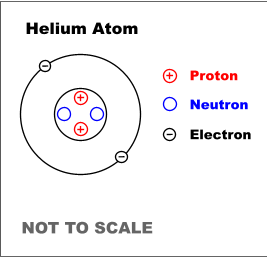 Chemistry 2016-2017Classroom Rules & ExpectationsClassroom Rules Always ask permission to leave your seat.Please wait to be called on before answering or asking questions.Please come prepared to class which includes having items such as (pen, pencil, Paper, etc.)Please ask permission to touch any equipment in the classroom. (includes lab computers)Always be attentive and silent when the teacher or anyone is presenting in class.Classroom Expectations Student Safety Contract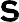 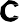 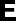 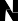 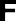 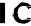 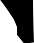 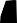 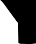 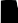 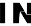 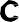 PURPOSEScience is a hands-on laboratory class. However, science activities may have potential hazards. We will use some equipment and animals that may be dangerous if not handled properly. Safety in the science class- room is an important part of the scientific process. To ensure a safe classroom, a list of rules has been developed and is called the Science Safety Contract. These rules must be followed at all times. Additional safety instructions will be given for each activity.No science student will be allowed to participate in science activities until this con- tract has been signed by both the student and a parent orguardian.SAFETY RULESConduct yourself in a responsible manner at all times inthe science room. Horseplay, practical jokes, and pranks will not betolerated.Follow all written and verbal instructions carefully. Askyour teacher questions if you do not understand the instructions.Do  not  touch  any  equipment,  supplies,  animals, orother materials in the science room without permission fromthe teacher.Perform only authorized and approved  experiments.Do not conduct any experiments when the teacher is out of the room.Never eat, drink, chew gum, or  taste anything in   thescienceroom.Keep  hands  away  from  face,  eyes, and mouth whileusing science materials or when working with either chemicals or animals. Wash your hands with soap and water before leaving the science room.Wear safety glasses or goggles when instructed. Neverremove safety glasses or goggles during an experiment.There will be no exceptions to this rule!Keep your work area and the science room neat   andclean. Bring only your laboratory instructions, worksheets, andwriting instruments to the workarea.Clean all work areas and equipment at the end of  theexperiment.  Return	all   equipment   clean  and  in working order to the proper storagearea.Follow  your  teacher’s instructions  to  dispose   of   anywaste materials generated in an experiment.Report any accident (fire, spill, break- age, etc.), injury(cut, burn, etc.), or hazardous condition (broken equipment, etc.) to the teacher immediately.Consider all chemicals used in the science room to bedangerous. Do not touch or smell any chemicals unless specifically instructed to do so.Treat all preserved specimens and  dissecting supplieswith care and respect.Do not remove preserved specimens from the scienceroom.Use scalpels, scissors, and other sharp instruments only as instructed.Nevercutanymaterialtowardsyou— always cut away from your body.Report any cut or scratch from sharp instruments to the teacherimmediately.Never	open	storage	cabinets	or	enter	theprep/storage room without permission from the teacher.Do  not  remove  chemicals,   equipment,  supplies, oranimals from the science room without permission from  the teacher.Handle all glassware with care.  Never pick up hot   orbroken glassware  with your bare hands.Use extreme caution when using matches, a burner, or hot plate. Only light burners when instructed and donot put anything into a flame unlessspecifically instructed to do so. Do not leave a lit burner unattended.Dress  properly—long  hair  must  be  tied   back,     nodangling jewelry, and no loose or baggy clothing. Wear aprons when instructed.Learn where the safety equipment is located and howto use it. Know where the exits are located and what to do in case of an emergency or fire drill.ResourcesBlank Page*Please do not write on this page. We may use it for an activity*States of Matter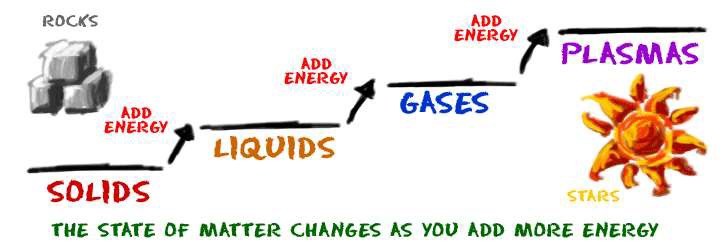 Experimental Design PracticeDirections: You are given the independent and dependent variables for an experiment. Create a hypothesis to match. Remember to put in the “If…..then” format.Independent Variable: The number of recycling posters.Dependent Variable: The total number of cans being recycled.Independent Variable: Number of light bulbs on a front porch.Dependent Variable: Number of bugs at night on the porch.Directions: You are given a hypothesis – you need to identify the independent and dependent variables in each question.If the amount of sugar added to water is increased, then the amount of hummingbirds attracted to the water will increase.Independent Variable:  	  Dependent Variable:  	If the depth of Lake Erie increases, then the temperature will decrease. Independent Variable:  	  Dependent Variable:  	Directions: Using an experimental example to write a hypothesis and identify the variablesKayla wanted to see if caffeine helped improve how her friends did on their science test. After making sure that they all studied the same amount, she gave Monica, Brittany, and Chelsea three Cokes a half hour before their test. She took Brandy, Jadia, and Shae and let them take their science test with no caffeine at all. They all took the test at the same time and in the same room.Experimental Design FoldableMetric Conversion PracticeDirections: Use the metric conversion ladder to complete the following chart.Metric Conversion LadderUse the phrase ‘King Henry Doesn’t Usually Drink Chocolate Milk’ to help you remember the order of the units for the metric system.K- Kilo- Kingh-Hecto-Henryda-Deka- Doesn’tU-Basic Unit- Usuallyd-Deci- Drinkc-Centi-Chocolatem-Milli-Milk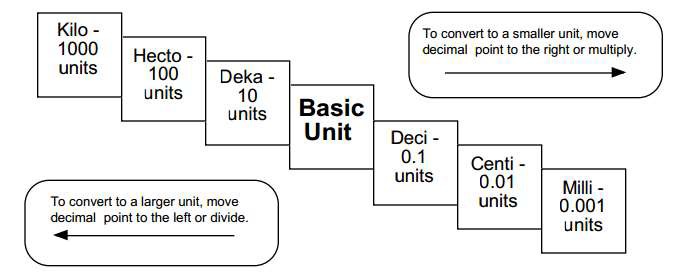 Science Equipment Everywhere!Directions: Sort the pictures into the correct category.What equipment at how home do you use to measure mass and volume?Density Problem PracticeCalculate the density of a material that has a mass of 52.457g and a volume of 13.5cm3. (Don’t forget units)A student finds a rock on the way to school. In the laboratory he determines that the volume of the rock is 22.7ml and the mass is 39.943g. What is the density of the rock? (Don’t forget units)A student has a chunk of silver with a mass of 136.29g and using water displacement they were able to determine the volume is 12.993ml. What is the density of the chunk of silver? (Don’t forget units)In the lab there is a block of pure Silicon that is 5cm wide, 7cm high, and 10cm long. The block has a mass of 817.6g, what is the element’s density? (Don’t forget units)Density FoldablePhase Changes PracticeWhat phase changes are occurring in the following descriptions?Tea pot boiling water and steam is making a whistling sound.Pouring hot silver into a mold and the silver forming into a heart shape solid.A nice cold soda in a glass starts to have water droplets on the outside of the glass.It was a cold Winter night and it started to rain but then the rain turned to snow.On a hot Summer day, the rain on the ground slowly turned to steam.Phases & Phase ChangesThe Particle Theory Practice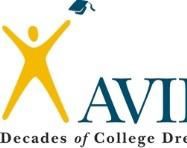 Chemistry VocabularyDirections: Using the picture; come up with a sentence that explains the vocabulary word.Blank Page*Please do not write on this page. We may use it for an activity*Name:	Date:   	Properties of Matter Hidden Mystery PictureTo reveal the hidden picture below, color the physical properties of matter gray, the chemical properties of matter brown, and the pieces with dots green.  Color the empty pieces blue.color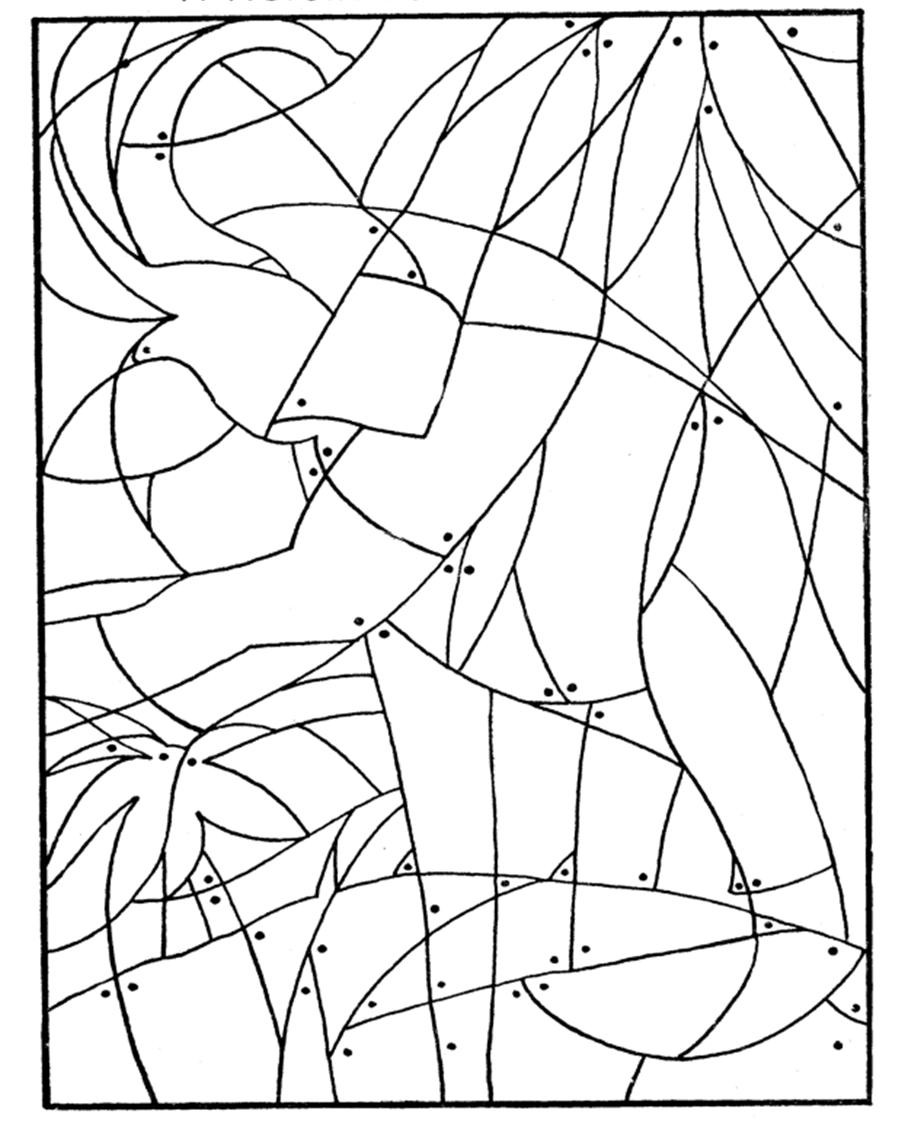 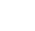 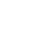 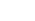 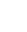 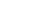 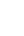 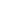 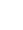 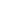 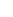 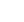 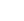 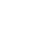 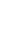 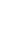 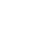 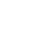 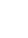 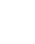 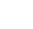 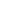 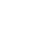 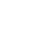 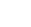 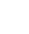 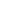 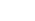 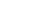 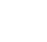 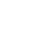 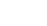 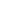 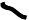 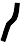 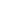 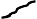 lusterhardnessshapemetalloidsmalleabilityburnsmowing the grassductilemeasureableobservable with your sensesmetalssmokemasschanges can be reversed easilyodorstate of matterfreezing watersolublemagneticdensityvolumeboilingconductivityreacts with airproduction of a gasbubblingexplosionfrying an eggoxidationcombustiblenon-metalsreacts withrusted bicyclecolor changedigestionrottingchemical changefizzingflammabilityirreversiblelightreacts with waterrustsPhysical PropertiesBlank Page*Please do not write on this page. We may use it for an activity*Chemical PropertiesPhysical and Chemical Changes PracticeDetermine if the following descriptions are physical or chemical  changes.True or False. If false, correct the underline portion of the statement so that it is true.A physical change is a change of matter from one form to another without a change in chemical properties.A physical change is a change that occurs when a substance changes composition by forming one or more new substances.Color change is evidence that a chemical change may have occurred.Fizzing or Foaming is evidence that a chemical change may have occurred.Properties of Matter SortAcid & Bases SortWhat is the most Acidic or Basic thing you’ve accidently or on purpose eaten??Acid & BasesDraw the pH ScaleDraw examples of the followingElement:CompoundMixture:Elements, Mixtures and CompoundsDraw the particle description of the followingElement:CompoundMixture:Elements, Mixtures and Compounds FoldableDraw the particle description of the followingElement:CompoundMixture:Blank Page*Please do not write on this page. We may use it for an activity*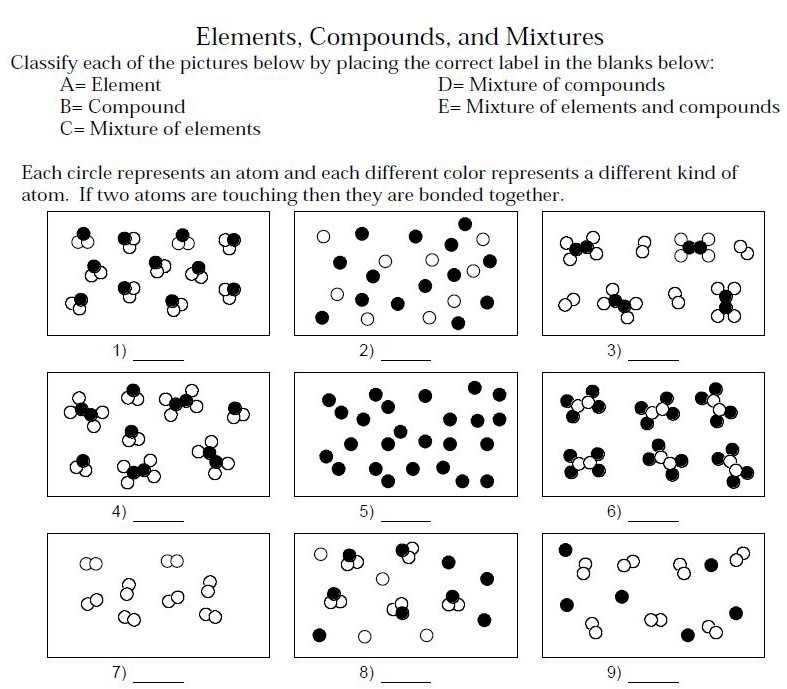 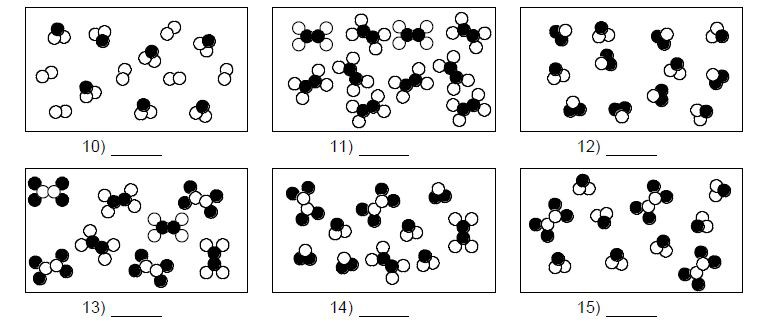 Use the following words to fill in the concept map:nonmetal, mixture, metal, compound, pure substance, matter, element, metalloid, solutionIf made of more than 1 element chemically combinedIf cannot be separated into simpler substances physically or chemicallyIf appears to bea single substanceBlank Page*Please do not write on this page. We may use it for an activity*TheAtom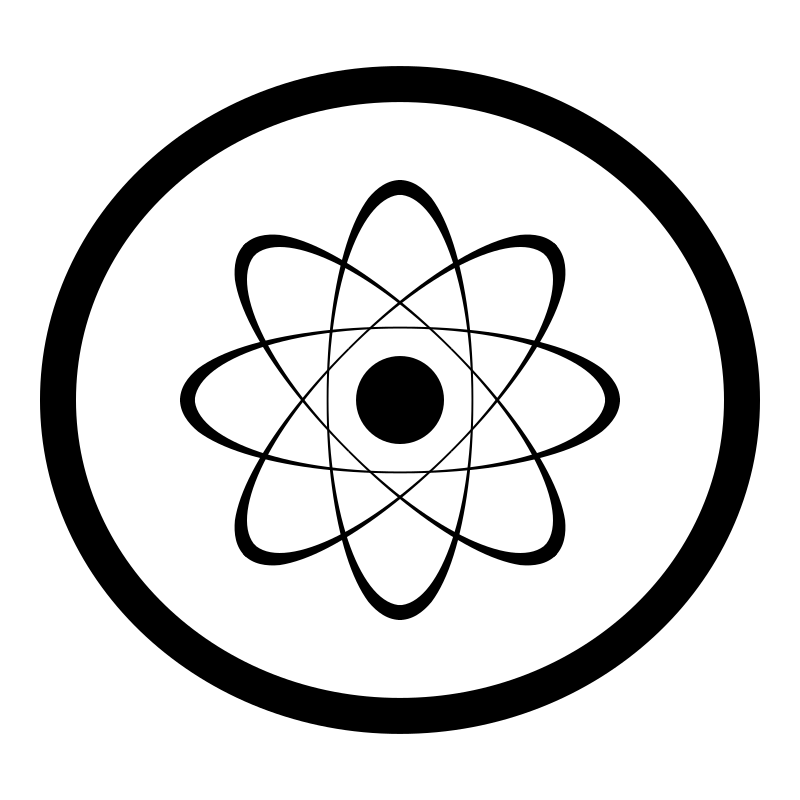 History of an AtomHistory of an AtomDraw your own Atom!Directions: Now that we know the parts of the atom. Draw your own atom using as many protons, neutrons, and electrons as you want!Atom DiagramDirections: Identify the parts of the atom.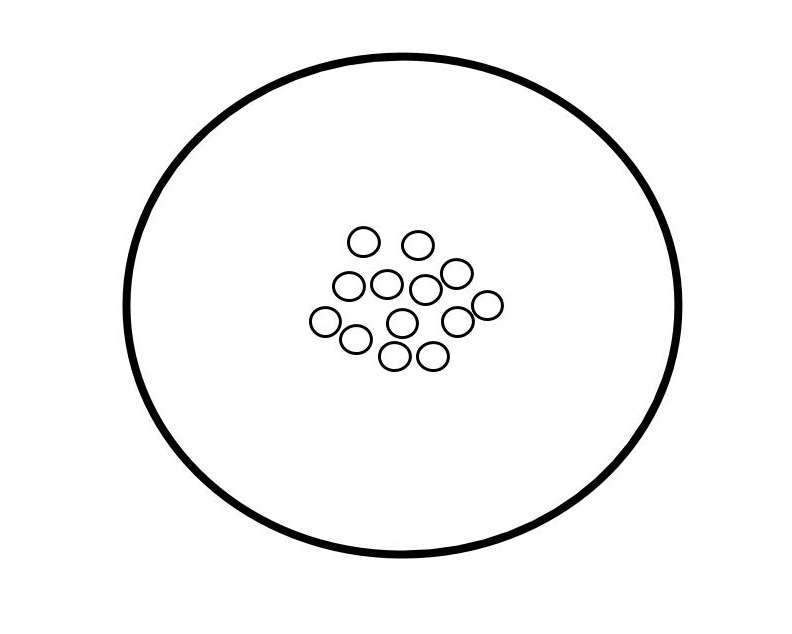 Atom StoryDirections: Create a story using the following vocabulary words electron, proton, neutron, nucleus, atomic number, atomic mass, atom, and atomic mass. **STORY MUST INCLUDE ALL VOCABULARY WORDS!**Periodic Table Broken DownDirections: Using the periodic table, fill in the blanks with the correct informationThe Vertical columns on the periodic table are called 	.The horizontal rows on the periodic table are called 	.Most of the elements in the periodic table are classified as 	.The elements that touch the zigzag line are classified as 	.The elements in the far upper right corner are classified as 	.Elements in the first group have one outer shell electron and are extremely reactive.They are called 	 	.Elements in the second group have 2 outer shell electrons and are also very reactive.They are called 	 	 	.Elements in groups 3 through 12 have many useful properties and are called 	.Elements in group 17 are known as ‘salt formers’. They are called 	.Elements in group 18 are very unreactive. They are said to be inert. We call these 	.The elements at the bottom of the table were pulled out to keep the table from becoming too long. The first period at the bottom called the 	.The second period at the bottom of the table is called the 	.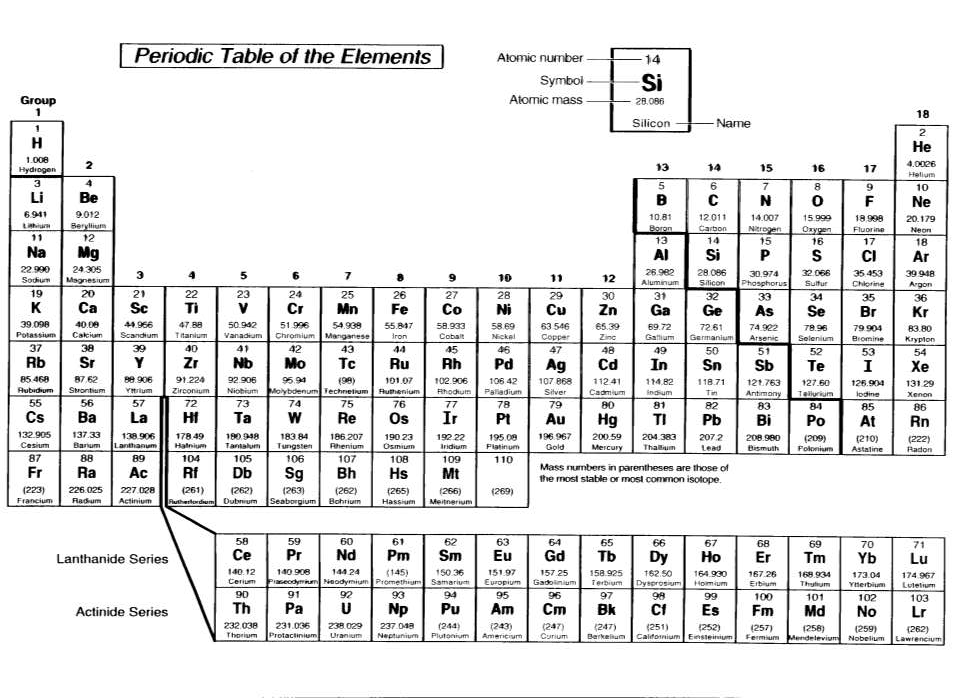 Use the periodic table to fill in the blanks correctlyPeriodic Table Notes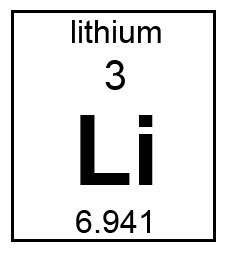 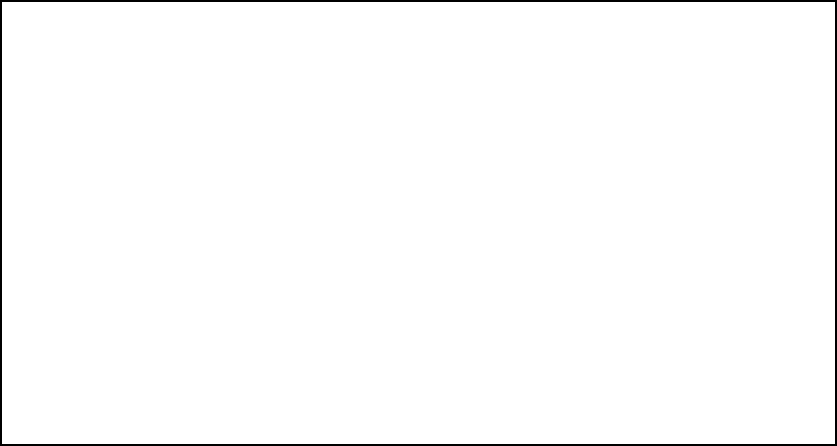 Bohr Model & Valence ElectronsDirections: Draw the Bohr model for the following elements and identify the number of Valence Electrons.Li4.  ONa5.  SP	6.  ArBohr Model Diagram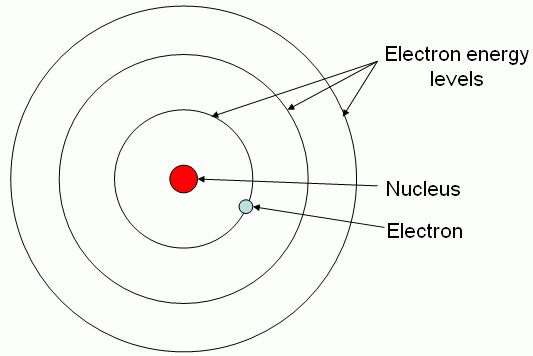 The rings are the nucleus are the 	.The 	surround the nucleus.The 	stays in the middle of the atom. 	 	are always on the last level of the atomBonding PracticeDirections: Label the following chemical formulas with the correct bonds.Determine if the following molecular diagrams are ionic or covalent.1.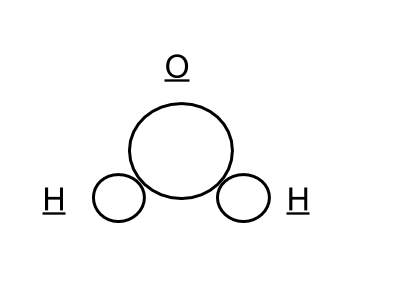 2.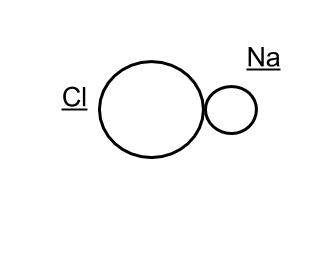 BondingDirections: fill in the Venn diagram with the notes on bonding.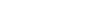 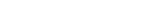 Directions: Mark a check next to the elements that will share or lose/gain electrons.Chemical Formulas PracticeDirections: Identify and determine the amount of elements and atoms for each of the following chemical compounds. Use the examples below to help you solve the remaining compounds.KMnO4K =  	Mn = 	O =  	Na2CO3Na =  	C = 	O =  	2.   HClH =  	Cl = 	NH4ClNH =  	Cl = 	AlPO4Al =  	P =  	O =  	BaSO4Ba =  	S =  	O =  	ANALYZING SUBSTANCESName  ----------------------Period -------Date ------------• • • • • • • • • • • • • • • • • • • • • • • • • • • • • • • • • • • • • • • • •Substance nameChemicalformula	Representation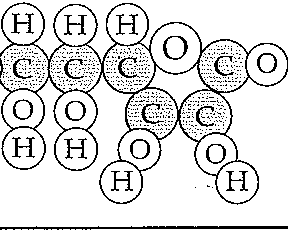 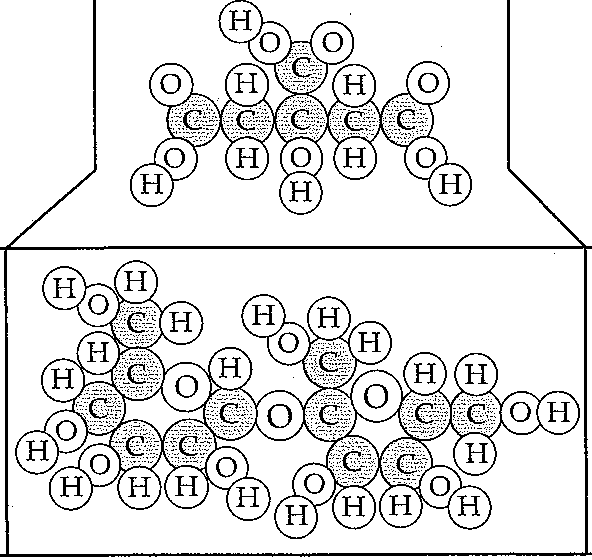 Number of elementsNumber of atoms@@@®H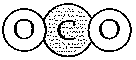 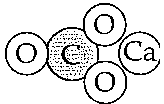 FOSS Chemical Interactions Course© The Regents of the University of CaliforniaCan be duplicated for classroom or workshop use.	87Investigation 9:  ReactionNotebook SheetChemical Equations PracticeDirection: Identify which parts of the equation are reactants and products then list the type and quantity of each atom.H2  + Cl2  → HClNO + O2  → NO22H+ O → H2OBalancing Chemical EquationsBalance the equations below:1)		N2 +	H2 	NH3 	 KClO3 	KCl +	O2 	 NaCl +		F2 		NaF +	Cl2 4)		H2 +	O2 	H2O5)		Pb(OH)2 +	HCl 	H2O +		PbCl2   6)		AlBr3 +	K2SO4 		KBr +	Al2(SO4)3     7)		CH4 +	O2 	CO2 +	H2O8)		C3H8 +	O2 	CO2 +	H2O9)		C8H18 +	O2 	CO2 +	H2O10)		FeCl3 +		NaOH 	Fe(OH)3 + 	NaCl 11)		P + 	O2  	P2O512)		Na +	H2O 	NaOH + 	H213)		Ag2O 		Ag + 		O2 14)		S8 + 	O2 	SO315)		CO2 +	H2O 	C6H12O6 + 	O2 	 K +	MgBr 	KBr +	Mg 	 HCl +	CaCO3 	CaCl2 + 	H2O +	CO2 	 HNO3 +		NaHCO3 	NaNO3 +	H2O +	CO2 19)		H2O +	O2 	H2O2 	 NaBr +	CaF2 	NaF +	CaBr2 	 H2SO4 +	NaNO2 	HNO2 +	Na2SO4WKS001x019  © 2000 Cavalcade Publishing (http://www.cavalcadepublishing.com)	All Rights ReservedBalancing Equations FoldableEndothermic and Exothermic Reactions PracticeDecide whether each of these reactions is exothermic or endothermic:When two chemicals mix their temperature rises:  	A solid burns brightly and releases heat, light and sound:  	When two chemicals are mixed their temperature drops:   	Two chemicals will only react if you heat them continually:  	Plants take in light energy for photosynthesis:  	During chemical reactions the bonds between atoms break and new bonds form. Energy must be absorbed to break a bond, so breaking bonds is endothermic. Making new bonds is exothermic because energy is released.When green copper carbonate decomposes, the equation is: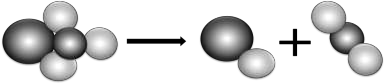 Is the reaction exothermic or endothermic? Use ideas about bonds to explain why.A student wanted to compare the energy released when 4 different fuels burned. To make it a fair test she put 1 g of each fuel in a little dish. Then she burned each fuel under a calorimeter containing 200 cm³ of water. These are her results:Calculate each temperature rise and state which fuel releases most energy per gram.Types of Reaction sChemical changes are characterized by the formation of nifw substances. The products of a correctly balanced chemical equation represent the number and kind of new substances formed. There are four general types ofreactions: synthesis, decomposition, single replacement, and double replacement.Examine each equation listed below and identify which type of reaction is taking place by fillingin the blank space to the right of the equation.Then balance the equation. Remember to use coefficients, not subscripts, to balance the equation.1.	Al	+	02	---->	AI.032,	HgO	---->	Hg	+	023.	NaOH	+	H,,804	---->	Na.SO,	+	H204.	Fe	+	02	---->	Fe,,Oa5.	Pb(N08).	+	K2Cr04	---->	PbCrO,	+	KN036,	H2	+	N2	---->	NHa7,	C3H5(N08)a	---->	CO2	+	N2	+	H20	+	02 -----------8.	Fe	+	CuCI;	---->	FeCl2	+	Cu9.	KCIOa	---->	KC!	+	02Mg	+	HCI	---->	H2	+	MgCl2© 1988 Prentice-Hall, Inc.	Physical Science	331Types of Reactions FoldableChemistry Glossaryacid: solution that tastes sour and has a pH of 0­7atom: the smallest part of an elementatomic mass: the weighted average of the masses of all the naturally occurring isotopes of an elementatomic number: the number of protons in the nucleus of an atom balance/scale: a device used to measure the mass of an object base: solution tastes bitter, feels slippery, and has a pH of 7­14Niels Bohr: 1913 proposed that electrons travel around the nucleus in specific paths found at different levels; planetary modelboiling: when a liquid vaporizes into a gascompound: A pure substance composed of two or more elements chemically combinedcondensation: The change of state(phase change) from a gas to a liquid constant: The portion of the experiment that always remains the same contract: To make smaller (decrease space between objects)control: the variable of the experiment that the experimenter (scientist) uses to compare their findings tocovalent bond: the force of attraction between the nuclei of atoms and the electrons shared by the atomsJohn Dalton: 1803 determined that atoms are the smallest particles of matter and cannot be divided and that atoms combine together to make new substances; bowling ball modelDemocritus: ~400 BC proposed that all matter is made up of small particles called atomsdensity: mass per unit volume of a substancedependent variable: the variable in the experiment that changes due to the changes of the independent variableelectrons: the negatively charged particles found in all atoms; electrons are involved in the formation of chemical bonds.electron cloud model: modern theory of atomic structure; electrons can be found in areas around the nucleus, but their specific path cannot be determinedelement: a pure substance that cannot be separated or broken down into simpler substances byphysical or chemical meansevaporation: the change of state (phase change) from a liquid to a gasexpand: to make larger (increase space between objects)freezing: the change of state(phase change) from a liquid to a solidgas: the state where matter does not have a definite shape or definite volumegram(g): basic metric unit of massgroup: a column of elements on the periodic tableindependent variable: the variable in the experiment the ‘experimenter’ (scientist) changesionic bond: the force of attraction between oppositely charged ionslength: the distance of an object, measured from end to endliquid: phase of matter with a definite volume, but no definite shapeChemistry Glossaryliter(L): basic metric unit of volumemass: amount of matter in an objectmatter: anything that has mass and volumemelting: the change of state (phase change) from a solid to a liquidmeter(m): basic SI and metric unit of lengthmetric units: a system of units that are based on grams, liters, and metersmixture: a combination of two or more substances that are not chemically combinednucleus: the tiny, extremely dense, positively charged region in the center of an atom; made up of protons and neutronsmetals: elements that are shiny and good conductors of thermal energy and electric current; most metals are malleable and ductilemetalloids: elements that have properties of both metals and nonmetals; sometimes referred to as semiconductorsmolecule: the smallest part of a compound; two or more elementsneutrons: the particles of the nucleus that have no chargenoble gases: the unreactive elements in Group 18 of the periodic table; their atoms have eight electrons in their outer levelnonmetals: elements that are dull and poor conductors of thermal energy and electric currentparticle: a really small portion of matterperiod: a horizontal row of elements in the periodic tableproducts: the substances formed from a chemical reactionprotons: the positively charged particles of the nucleus; the number of protons in a nucleus is the atomic number that determines the identity of an elementreactant: the starting materials in a chemical reactionErnest Rutherford: 1911 discovered the positively charged nucleus of atoms; negative electrons traveling around positive nucleusscientific method: model or guide used to gather information and solve problemssolid: the state where matter has a definite shape and definite volumeJJ Thomson: 1897 identified electrons as particles found in every atom; plum pudding modelvolume: amount of space something takes upwater displacement: a method of measuring the volume of an irregular shaped object by the amount of water it displaceswatershed: the area of land that includes a particular river or lake and all the rivers, streams, and tributaries that flow into itweight: measure of the pull of gravity on an objectwetland: land that has a wet and spongy soil, such as a marsh, swamp, or bogx­axis: the data that is plotted on the horizontal part of a graphy­axis: the data that is plotted on the vertical part of a graphChemistry ReviewTrue/FalseIndicate whether the statement is true or false. 	1. Matter is anything that has mass and takes up space. 	 2. A physical property can be measured without changing the identity of the substance.Multiple ChoiceIdentify the choice that best completes the statement or answers the question. 	1.The density of aluminum is 2.7 g/cm3. What is the volume of a piece of aluminum if its mass is 8.1 grams?3.0 cm3d)    2.7 cm3 f)	0.33 cm3 		2.   A rock is dropped into a graduated cylinder filled with 35 mL of water.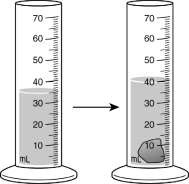 What is the volume of the rock? (Hint: 1 mL water = 1 cm3 )b)    40 cm3d)    14 cm3f)	5 cm3h)    35 cm3 		3.   Magnetism, solubility, and malleability are physical properties of matter. What makes these properties different from chemical properties?b)   Physical properties relate to elements rather than compounds.d)   Physical properties appear only after a chemical change occurs.f)	Physical properties can be observed without attempting to change the identity of the substance.h) Physical properties describe elements in the solid state rather than in the liquid or gas state. 		4.   Which of these choices is a physical property that does not change when the size of the sample changes?b)   massd)   volumef)	densityh)   flammability 		5.   The pictures below show four objects—a paper clip, a pair of scissors, a needle, and a horseshoe.Assume that each object is made of the same metal.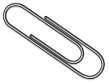 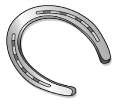 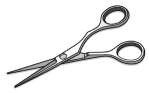 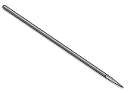  		6.   Which of these is a chemical property of a sheet of paper?c)    The paper can be burned.e)    The paper can be crumpled.g)    The paper does not attract a magnet.i)	The paper does not conduct electricity. 		7.   Which of these statements describes a chemical property of an object?b)   The object is white in color.d)    The object has a powdery texture.f)	The object’s density is 2.11 g/cm3.h)    The object reacts with acid to form water. 		8.   Some properties are the same in a substance no matter the amount of the substance. Which of the following properties does not change based on the amount of the substance?b)   densityd)   massf)	volumeh)   Weight 		9.   All matter has physical and chemical properties. These properties can be used to identify the type of matter. Which of these statements describes a chemical property?b)   A particular substance evaporates at 30 °C.d)   A 2-ft.-long metal bar has a mass of only 176 g.f)	A certain heavy metal turns to a liquid at room temperature.h)   A metal is added to a beaker of water, and the beaker explodes. 		10.    The two beakers shown below contain pure water.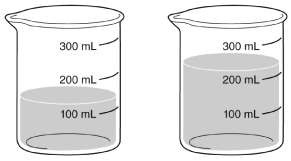 Which of these properties is the same for the water in both beakers?b)   massd)   weightf)	densityi)	volume 	   11.   Which of these choices is an example of a physical property?b)    the tarnishing of silverwared)    the texture of a piece of chocolatef)	the effect of acid rain on automobilesh)    the combustion of gasoline in a car engine 		12.   Which of these statements best describes physical properties?b)   Physical properties behave identically for all matter under the same conditions.d) Physical properties can be observed without changing the identity of a substance.f)	Physical properties are observed by seeing how a substance reacts with other substances.h) Physical properties cause atoms and molecules to change structure when substances are mixed. 	   13.   Which of these statements describes an example of a chemical property?b)   A silver statue begins to tarnish.d)    A painter coats a building with red paint.f)	A freshly waxed floor has a bright shine.h)    A metal turns to liquid at a certain temperature. 	   14.   One chemical property that can be measured in a substance is its reactivity with water. What is another chemical property?b)   densityd)   flammabilityf)	malleabilityh)   solubility 	   15.   A beaker containing ice and water is placed on a warm hotplate. Will the ice in the beaker undergo a physical or chemical change?a physical change because it will change statea chemical change because it will change statea physical change because it will form a new substancea chemical change because it will form a new substanceShort AnswerAn unknown substance has a volume of 2 cm3 and a mass of 38.6 grams. What is the density of the sample?Use the chart above to determine the identity of the unknown sample:List three other physical properties that could be used to identify this sample.Name a physical OR chemical property. Explain why this property is either physical or chemical.Fill in the blank using the following words: (hint: some of your words might be used more than once)Element, Compound, Metal, Nonmetal, Particle, Metalloid,A pure substance must be either a(n) 	or a(n) 	.Elements that are brittle and dull are 	.A (n) 	is pure substance composed of two or more elements chemically combined.A pure substance is a substance in which there is only one type of 	.A (n) 	is a pure substance that cannot be separated into simpler substances. 	are shiny, good conductors of thermal energy and electrical current. 	are semi-conductors that have properties of both metals and nonmetals.Multiple Choice:Elements are divided into three categories:Compounds, mixtures, and nonmetalsMixtures, metals and compoundsNonmetals, Metalloids, and MetalsMixtures, Chemicals, and CompoundsWhich of the following best describes chicken noodle soup?ElementMixtureCompoundSolutionWhich of the following substances can be separated into simpler substance only bychemical means?SodiumSalt waterWaterGoldWhat is the name of the element for Na as a symbol on the Periodic Table?MagnesiumRadiumNiobiumSodiumWhat is the symbol for Potassium on the Periodic Table?RbPKPbWhat is the symbol for Vanadium on the Periodic Table?VaVVmVdAg is the symbol for which of the following metals?ArgentiumGoldSilverAntimonyIs Germanium a:MetalNonmetalMetalloidCompoundIs Phosphorus a:MetalNonmetalMetalloidCompoundChoose the combination of elements needed to create an Ionic bond.Choose the combination of elements needed to create a covalent bond.Draw a Bohr model of a Boron (B) atom.Scientists: Match the scientist/model with the description below. Each term will be used once.Electron Cloud Model	d. JJ ThomsonJohn Dalton	e. Niels BohrErnest Rutherford 	First to say that different elements had different types of atoms 	This is the model that we use today. It shows areas where you might find an electron. 	He discovered the atom is mostly empty space. 	He had the “plum pudding model” with electrons suspended in positively charged material. 	His model, also called the “planetary model,” it shows the electrons “orbiting” the nucleus in an orderly fashion.Fill in the blanks with the following terms. Each word will be used once.Period	metals	groups		valence electrons	periodic table energy levels	atomic number nonmetals	metalloids	alkali metalsThe periodic table is organized into vertical columns called 	.These columns share the same number of 		.It is also organized into horizontal rows called 	.These horizontal rows share the same number of 		.Atoms increase in 		as you go across a row or down a column.There are a large number of 	on the periodic table.  They are found on the left side of the stair-step.The 	are found on the right side of the stair-step.The elements touching the stairstep have some things in common with metals and some things in common with nonmetals. They are called 	or semimetals.#15- 20  Fill in the chart. You may use a periodic table to answer these.Fill in the blanks with the following terms. Some words may not be used!atomic number, negative, positive, neutral, proton, electron, neutron, nucleus, charge, group, period, noble, gas, atomic mass, alkali metals, periodic tableThe center of an atom is called the 	.A proton has a 	charge.A neutron has a 	charge.If I add a proton to an atom, I change its 	 	.If I change the number of electrons on an atom, I change its 	and make an ion.What You Need to Know (WYNTK):What is the difference between the independent variable and dependent variable?What is the importance of constants in an experiment?What is the function of the control?What are the SI units for length, mass, volume, and temperature?Convert  500 cm to kilo, deci, centi, milli metersWhat does the Particle Theory of Matter tell us about matter?Describe the properties of the three states of matter in terms of shape and volume (definite or indefinite)Describe the movement of particles in solids, liquids and gases.What is the formula for finding the volume of a rectangular shaped solid?What is the metric unit for volume of a solid?Describe how you would find the volume of an irregular shaped solid?What is the metric unit for the volume of a liquid?How do the metric units for the volumes of solid and liquid compare?What is density?How do you calculate density?What is the metric unit for density? (p.27)What is the difference between a physical and chemical property of matter?Label a PP beside the following if it refers to a physical property and CP if it refers to a chemical property.Rusting	Density   	Expansion and contraction 	Malleable  	Combustible	Oxidation  	Draw a pH scale from 0-14. On the scale label weak acid, weak base, strong acid, strong base and a neutral substance.What is the smallest particle of an element?What is the smallest particle of compound?Chemistry ReviewDirections: Using the periodic table fill in the blanks with the correct information for each element.What's the Difference? Atom, Element, Molecule, CompoundAtom? Element? Molecule? Compound?Directions: Study each picture below. In the spaces provided, identify how many atoms, elements, molecules, and compounds there are.1	2	3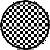 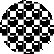 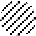 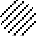 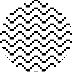 atoms	 	elements	 	molecules		 compounds	 	 atoms	 	elements	 	molecules		 compounds	 	 atoms	 	elements	 	molecules		 compounds	 	 4	5	6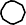 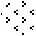 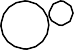 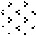 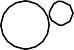 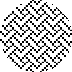 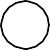 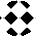 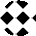 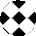 atoms	 	elements	 	molecules		 compounds	 	 atoms	 	elements	 	molecules		 compounds	 	 atoms	 	elements	 	molecules		 compounds	 	 7	8	9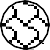 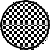 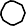 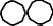 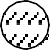 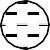 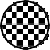 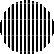 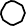 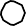 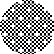 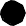 atoms	 		atoms	 		atoms		 elements 			elements 			elements	 molecules 			molecules 			molecules	 compounds 			compounds 			compounds      	 Bohr Model and Valence Electrons Practice Directions: Use the periodic table to fill in the following table.Chemical BondsDirections: Please determine why type of chemical compound is for each of the following compounds. Don’t forget to use the periodic table to assist you.Valence ElectronsDirections:  Using the periodic table, determine how many valence electrons each of the following elements have?Navigating the Periodic TableDirections: Use the periodic table to answer the following questions.Count the number of elements in the periodic table. Record your answerDescribe the different types of information each individual box contains.What is meant by the atomic number? Where is this number found in each box?What is the atomic number of Boron?What is meant by the term chemical symbol?What is the chemical symbol for Iron?What is atomic mass?What is the atomic mass of Oxygen?What is the atomic mass of Uranium?Explain why the atomic mass of Uranium is so much greater than the atomic mass of Oxygen?Why are most of the atomic masses in the periodic table decimals? Describe how the atomic mass is arrived at in relation to the isotopes of a given element.Describe the trend you notice regarding the atomic number as you go from left to right in the periodic tableWhat are the columns in the periodic table called?Explain why the block of elements at the bottom of the table are separated from the rest of the table.Which element has an atomic mass of about 12?Periodic Table Scavenger HuntDirections:Use the periodic table of elements and your text book to explore and learn to use the periodic table.To answer each of the questions below, provide element name and atomic number. (Example: Carbon-12)Section 1:  Names and SymbolsFind at least 3 elements named after countriesFind at least 3 elements named after scientists (and name the scientist)Find 1 element named after a state and one named after a continentFind 3 elements named after planetsFind 1 element that sounds like your name and 1 that sounds like it should be in a comic bookFind at least 5 elements whose symbols do not match their namesWhat is the only letter not appearing on the periodic table as a symbol or part of the symbol?Section 2:  Families and PeriodsDefine:Families:Periods –Without repeating the elements you found above, answer the following questions:Find three elements in the same familyFind three elements in the same periodSection 3: Elements in every day life.Find the element that makes plumbing pipes. Is it a metal, nonmetal or metalloid?Find the element that makes glowing signs, what special group is it in?Find the element that makes milk good for your health. Is it a metal, nonmetal or metalloid?Name	Date	Class:-  - 3--  :-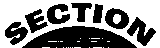 -Drawings, Tables,and Graphs-	-Directions: Match the information in Column I with the best way to display it from Column II. Write the Jetter of the corred term in the blank at the left. A Jetter may be used more than once.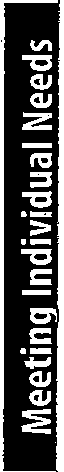 Column I 	  L view of Earth from space 	   2.  amount of rainfall in an area each month for   a year 	   3.  how the constellations  change position  over several hours 	   4.  percents of the most  abundant metals  in Earth's crust 	   5.  percents of the different gases in the atmosphere  on Mars 	   6.  how far a hurricane moves each  hour 	   7.  structure of the human ear 	   8.  daily high and low tide times for a  week 	   9. _ how a sound wave travels through the airDirections: Use the paragraph below to complete question 70.Column IIbar graphcircle graphc. drawingd.  line graphe. movief.  photographg. tableSome animals can live much longer_ than others. For example, both the golden eagle and the ·blue whale have a maximum life span of more than 80 years, while a guppy's maximum life span is only 5 years. A giant spider may live 20 years, a lobster 50 years, and a crocodile may live 60 years.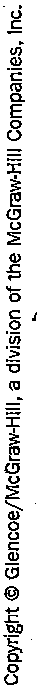 I0. Make a chart and draw a graph to display the data given in the paragraph.Measurement 25Name·_ · > -  ---=-=--ected Reading for-	--DateSedion 2 • SI UnitsClassContent   MasterySedion 3 • Drawings, Tables, andGraphsDirections: Write the letter of the correct term in Column II next to its description in Column I.Column I 	  1. · amount of change of one measurement in  a given amount  of time 	  2. instrument used to measure temperature 	  3.  SI unit of weight 	  4.  SI unit of length 	  5. instrument used to measure mass 	  6.  unit used to express  volume 	  7.  SI unit  of timeColumn IIa. meter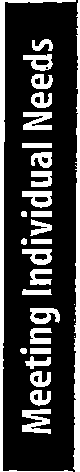 b. newtoncubic meterpan balancethermometersecondg. raeDirections: Label each graph as a circle graph, bar graph, or line graph. Then comp lete the sentences below.dE·:a:fil.E8Types of ElementsNonmetals	Noble Melalloids	10%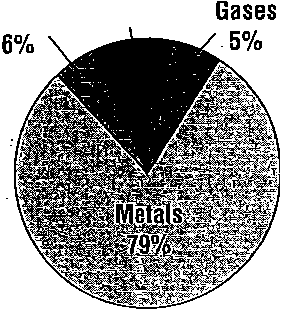 45403530.c,   25.e,.  2015105Speed of Selected Animals		Potato Production In the United States25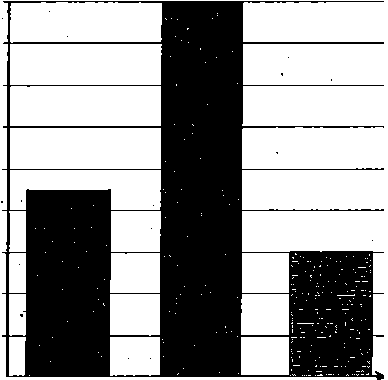 20	-15:iE 10500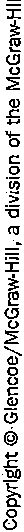 RacerunnerRhinoceros	Arabian1961	1969	1977	1985	1993Yearlizard	Camel9.	10. 	_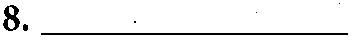 The	graph shows relationships between two variables.The	graph shows parts of a whole.13. The	graph compares variables; one variable is divided into parts, and the other variable  is a  number.Measurement    17.Name	Date	Class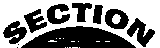 Description and MeasurementDirections: For each object below, list f our questions that can be answered by making measurements.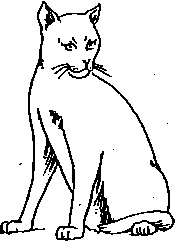 1. a. 	b. 	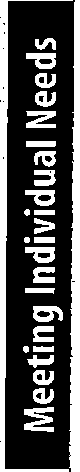 c.  	d.		 2. a.  		 b. 	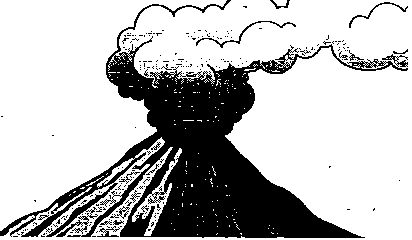 C,  	d.  	Directions: Use these measu' rements to help you estimate the measurement f or each of the objects below.3. length of a small paper clip	-  --------4. height of your classroom wastebasket 	_6. length of your thumb 	_CIT&2__      1 mmt1 cm	1 m	L!:J 	J5. thickness of a staple	_0ECi'l.E8i"•Directions: Read the problem, then answer the questions that fo llow.· The length of a piece of string is known to be exactly 9.84 cm. Two students measured the string. Student A used a ruler marked in centimeters and got a measurement of 10 cm. Student B used a ruler marked  in millimeters  and centimeters .and got a measurement  of  9.8 cm.Which  student's measurement  is more accurate? Why?,";	 	C·a:0	 	•How precise is the ruler originally used to measure the   string?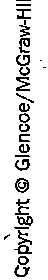 What is the length  of the string to the nearest  centimeter?I0.  What is the length of the string to the nearest tenth of    a centimeter?Measurement	23Name	Date	Class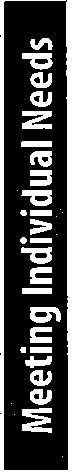 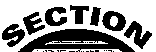 ---ReinforcementCommunicating with GraphsDirections: Use the graphs below to answer the f ollowing questions.Graph A	Graph C20'0-'Graph·of Temperature versus Time for the Heating of Water-	-Height of Students in Sarah's Class18 -+-------------16 -+-------------·=	10e!	0.";14 -+-------------12 -+-------------a; -10CLE -20o2?-300	1   2	3   4	5	6	7	8    9   10  11  12Time in minutes10 -+-------------a -+--------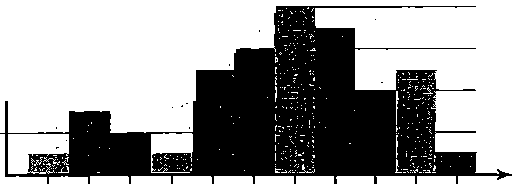 6  -+-------4 +----2Graph B	Elements  Making  Up  Living ThingsOlher elements 2.3%Phosphorus 1.4%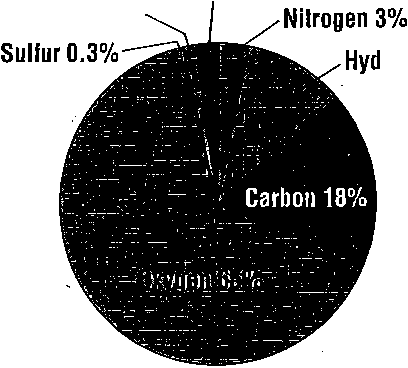 0o ,.,ro .._.,<o .._r,'.1> ""''I,,ro"',ro"' .._r,'.b .._'\'I> ""'I,"""' ""'Height (cm)Hydrogen 10%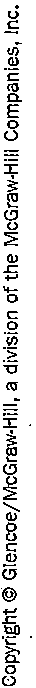 I.  What type of graph is shown in  A?   	2. What does graph A show? 	_;3,  What is the independent variable in graph A? 	_On what axis is the independent variable plotted? 	_On what axis is the dependent variable plotted? 	_What type of graph is graph B? -----------   ----------What information, is shown in graph B?  ----   ---------------What element makes up the largest part of living things? 	_9.  What type of graph is graph C?. -   ---   -------'----------What information is shown on graph C? 	_What is the most common height for students in Sarah's class? 	_The Nature of Science 29Name	Date	Class--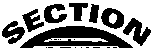    Reinforcement------ --Standards of MeasurementDirections: Complete the table below by supplying the missing inf ormation.'I!'\Directions: In each of the fo llowing, circle the units that would most likely be used to express each kind of	.  Imeasurement. You may circle more than one answer fo r each term.volume of a solid:	mL	m3	cm3	L' .volume of a liquid:	mL	mg	cm3	Ldensity of a material:	g	g/cm3	kg/m3	Ltemperature:	°K	K	°C	Kgmass:	kg	K	cm3	mgtime:	kg	K	s	mm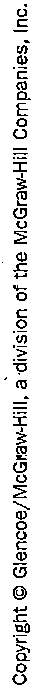 length: .  K	km	m	cmDirections: For each pair of equations, write the letter of the equation that expresses an equal value.Directions: Calculate the volume of the box in the diagram.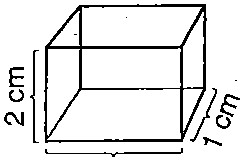 23. ------------------------3 cm28  The Nature of Science_,   Name ----------------- --- Class	Date 	_USING SCIENCE SKILLS: Interpreting a Diagram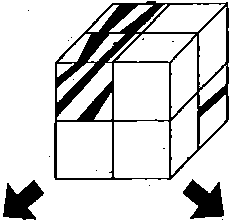 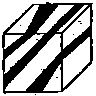 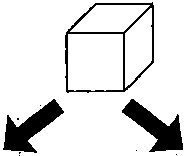 -_,:       [:1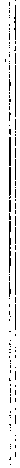 iiAccording to the diagram, when matter is classified according to makeup, what are  the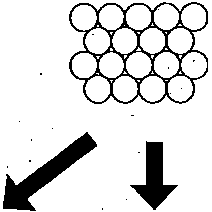 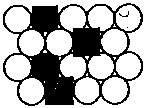 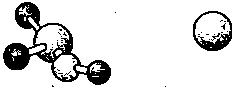 I! i1 1 11 1:i   ri .II' I1two major types of matter?  --------------------------List the two main types of homogeneous matter.  -----------------List two kinds of pure substances. --------------   ------­- 4.  List one kind  of heterogeneous  matter. ----,------------------Where do solutions fit into this method of classification of matter? ---------11"1I, jlI, 1I1I:11,I,1::ii, ,'I,:1'ii'I.I:I: 1I© Prentice-Hall, Inc.	43Name   	ACTIVITY	• Physical and Chemical ChangesClass .-----Date  	_CHAPTER---2)Properties of MatterPhysical  and Chemical Changes/'	t  . "	4--------------•Type of Change1.--------------------------·0	--------------•2.------------=<>C' 	3.------------Q	--------------• 	4.------------Phase Changes	Type of Physical	Change in Molecular Change		Movementw	--------------•	5.------  	. v!:J --------------•	6. ------  	 -··---·-····--•              7.------  	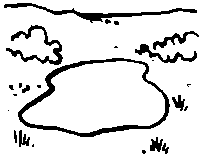 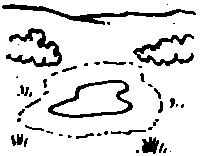                                     VJ:!.f!J	8.------  	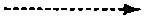 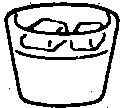 © Prentice-Hall, Inc.	23Name  ------------------- ·crass  	 Date	--REVIEW and REINFORCEMENTCompoundsSection4-4--------KEY CONCEPTS -------­... Pure substances that are made of more than one element are called compounds.Vocabulary Skills:  Applying  DefinitionsOn the diagram below, label correctly each of the following:chemical formula coefficien tchemical equation.  subscript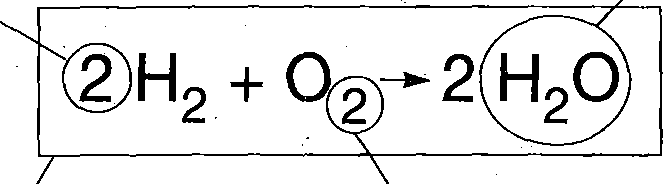 Elements, Compounds, and Mixtures:  Reviewing the Main IdeasComplete the chart by filling in the correct answers to each question.<©Prentice-Hall, Inc..	33a Writing Formulas: Applying the Main IdeasThe drawings below show molecules of various compounds. Under each drawing, write  the correct formula for  the compound.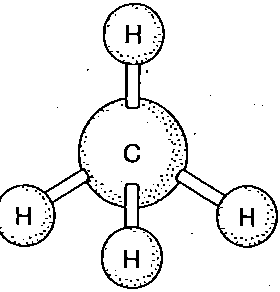 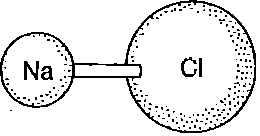 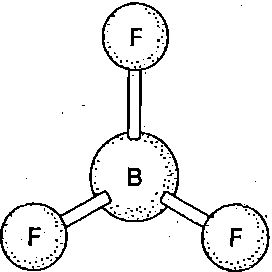 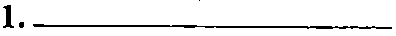 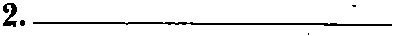 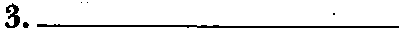 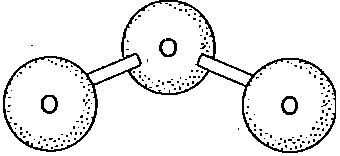 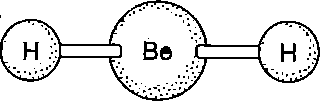 i-.i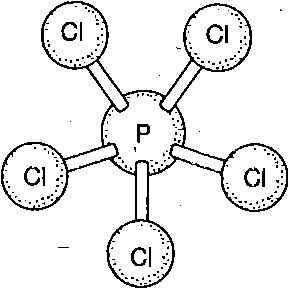 ;I	i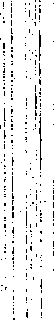 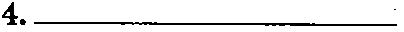 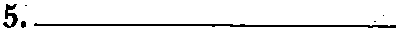 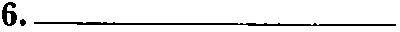 34_ : .,		 	Blank Page*Please do not write on this page. We may use it for an activity*Blank Page*Please do not write on this page. We may use it for an activity*Blank Page*Please do not write on this page. We may use it for an activity*Blank Page*Please do not write on this page. We may use it for an activity*Blank Page*Please do not write on this page. We may use it for an activity*Be RespectfulTalk at appropriate times using voice level 2-3Choose positive words to express your thoughts/opinionsWait your turn to speakAsk permission to use materials belonging to othersMaintain personal space of othersAccountability:Up to 3 verbal/non-verbal warnings/promptsCall home + ASD referralOffice ReferralBe SafeFollow laboratory rulesFollow teacher directionsReport concerns to the teacherWalk when needing to move in the classroomStore personal materials under desk and away from walking areasKeep hands/feet to yourselfVoice Levels:0 = Silent/voice1 = Whisper2 = Partner Voice3 = Presentation/Speaking to the class4 = Playing OutsideBe ResponsibleBe on time to classTurn cell phones off and store in book bagBring your charged laptop to classBring notebook, agenda book, and pencil to classPut classroom materials back in their storage areas after useEat food and drink beverages in the cafeteriaBe a LearnerListen to directionsRaise your hand to ask questions if there is something you don’t understandStart task within 30 sec. when a task is assigned.Stay on-task using your personal bestUse voice level 0 when completing independent workComplete homework  when it is assignedKeep an organized notebookUse good study skillsResourceURLUsernamePasswordBrainpophttps://www.brainpop.com/ccsdispopPhEThttps://phet.colorado.edu/Explore Learningexplorelearning.comFOSS Student Webhttps://www.fossweb.com/studenthomeKahoothttps://kahoot.it/#/Online Calculatorhttp://www.online­calculator. com/Online Stopwatchhttp://www.online­stopwatch.com/Quizizzhttp://quizizz.com/11m=cm101m=hm21cm=mm111mm=m325m=cm1272m=dam43km=cm132.7km=m54,500mm=m14700,000m=km6579km=cm1521,893cm=m719,847cm=dam16869dm=km8596cm=mm17789mm=m9895dm=dam18324km=dmMassVolumeCornell Notes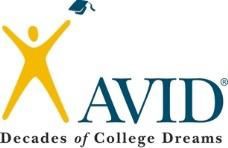 Topic/Objective:Topic/Objective:Name:Cornell NotesMass, Volume and DensityMass, Volume and DensityClass/Period:Cornell NotesDate:Essential Question: How do we measure mass and volume? What is density? How do we use density to identify substances?Essential Question: How do we measure mass and volume? What is density? How do we use density to identify substances?Essential Question: How do we measure mass and volume? What is density? How do we use density to identify substances?Essential Question: How do we measure mass and volume? What is density? How do we use density to identify substances?Questions:Questions:Mass is a measurement of 		matter is in an object. Mass is measured in 	, by a 	.Weight is mass plus the 	applied to that mass.Volume is the amount of 	a substance or object occupies.The volume of a liquid or gas can be measured with  	 	using units 	.The volume of a regularly shaped solid can be calculated measuring the  	 	, and 	and multiplying them together.Measure the amount of 	in a 	.Drop in the 	.Determine how much the water has risen.Density is the 		of an object divided by its 	. density	=		_mass_VolumeThe density of ice is 	than that of water, so it floats.Mass is a measurement of 		matter is in an object. Mass is measured in 	, by a 	.Weight is mass plus the 	applied to that mass.Volume is the amount of 	a substance or object occupies.The volume of a liquid or gas can be measured with  	 	using units 	.The volume of a regularly shaped solid can be calculated measuring the  	 	, and 	and multiplying them together.Measure the amount of 	in a 	.Drop in the 	.Determine how much the water has risen.Density is the 		of an object divided by its 	. density	=		_mass_VolumeThe density of ice is 	than that of water, so it floats.What is mass and how is it measured?What is mass and how is it measured?Mass is a measurement of 		matter is in an object. Mass is measured in 	, by a 	.Weight is mass plus the 	applied to that mass.Volume is the amount of 	a substance or object occupies.The volume of a liquid or gas can be measured with  	 	using units 	.The volume of a regularly shaped solid can be calculated measuring the  	 	, and 	and multiplying them together.Measure the amount of 	in a 	.Drop in the 	.Determine how much the water has risen.Density is the 		of an object divided by its 	. density	=		_mass_VolumeThe density of ice is 	than that of water, so it floats.Mass is a measurement of 		matter is in an object. Mass is measured in 	, by a 	.Weight is mass plus the 	applied to that mass.Volume is the amount of 	a substance or object occupies.The volume of a liquid or gas can be measured with  	 	using units 	.The volume of a regularly shaped solid can be calculated measuring the  	 	, and 	and multiplying them together.Measure the amount of 	in a 	.Drop in the 	.Determine how much the water has risen.Density is the 		of an object divided by its 	. density	=		_mass_VolumeThe density of ice is 	than that of water, so it floats.Mass is a measurement of 		matter is in an object. Mass is measured in 	, by a 	.Weight is mass plus the 	applied to that mass.Volume is the amount of 	a substance or object occupies.The volume of a liquid or gas can be measured with  	 	using units 	.The volume of a regularly shaped solid can be calculated measuring the  	 	, and 	and multiplying them together.Measure the amount of 	in a 	.Drop in the 	.Determine how much the water has risen.Density is the 		of an object divided by its 	. density	=		_mass_VolumeThe density of ice is 	than that of water, so it floats.Mass is a measurement of 		matter is in an object. Mass is measured in 	, by a 	.Weight is mass plus the 	applied to that mass.Volume is the amount of 	a substance or object occupies.The volume of a liquid or gas can be measured with  	 	using units 	.The volume of a regularly shaped solid can be calculated measuring the  	 	, and 	and multiplying them together.Measure the amount of 	in a 	.Drop in the 	.Determine how much the water has risen.Density is the 		of an object divided by its 	. density	=		_mass_VolumeThe density of ice is 	than that of water, so it floats.How are mass and weight different?How are mass and weight different?Mass is a measurement of 		matter is in an object. Mass is measured in 	, by a 	.Weight is mass plus the 	applied to that mass.Volume is the amount of 	a substance or object occupies.The volume of a liquid or gas can be measured with  	 	using units 	.The volume of a regularly shaped solid can be calculated measuring the  	 	, and 	and multiplying them together.Measure the amount of 	in a 	.Drop in the 	.Determine how much the water has risen.Density is the 		of an object divided by its 	. density	=		_mass_VolumeThe density of ice is 	than that of water, so it floats.Mass is a measurement of 		matter is in an object. Mass is measured in 	, by a 	.Weight is mass plus the 	applied to that mass.Volume is the amount of 	a substance or object occupies.The volume of a liquid or gas can be measured with  	 	using units 	.The volume of a regularly shaped solid can be calculated measuring the  	 	, and 	and multiplying them together.Measure the amount of 	in a 	.Drop in the 	.Determine how much the water has risen.Density is the 		of an object divided by its 	. density	=		_mass_VolumeThe density of ice is 	than that of water, so it floats.Mass is a measurement of 		matter is in an object. Mass is measured in 	, by a 	.Weight is mass plus the 	applied to that mass.Volume is the amount of 	a substance or object occupies.The volume of a liquid or gas can be measured with  	 	using units 	.The volume of a regularly shaped solid can be calculated measuring the  	 	, and 	and multiplying them together.Measure the amount of 	in a 	.Drop in the 	.Determine how much the water has risen.Density is the 		of an object divided by its 	. density	=		_mass_VolumeThe density of ice is 	than that of water, so it floats.Mass is a measurement of 		matter is in an object. Mass is measured in 	, by a 	.Weight is mass plus the 	applied to that mass.Volume is the amount of 	a substance or object occupies.The volume of a liquid or gas can be measured with  	 	using units 	.The volume of a regularly shaped solid can be calculated measuring the  	 	, and 	and multiplying them together.Measure the amount of 	in a 	.Drop in the 	.Determine how much the water has risen.Density is the 		of an object divided by its 	. density	=		_mass_VolumeThe density of ice is 	than that of water, so it floats.What is volume?What is volume?Mass is a measurement of 		matter is in an object. Mass is measured in 	, by a 	.Weight is mass plus the 	applied to that mass.Volume is the amount of 	a substance or object occupies.The volume of a liquid or gas can be measured with  	 	using units 	.The volume of a regularly shaped solid can be calculated measuring the  	 	, and 	and multiplying them together.Measure the amount of 	in a 	.Drop in the 	.Determine how much the water has risen.Density is the 		of an object divided by its 	. density	=		_mass_VolumeThe density of ice is 	than that of water, so it floats.Mass is a measurement of 		matter is in an object. Mass is measured in 	, by a 	.Weight is mass plus the 	applied to that mass.Volume is the amount of 	a substance or object occupies.The volume of a liquid or gas can be measured with  	 	using units 	.The volume of a regularly shaped solid can be calculated measuring the  	 	, and 	and multiplying them together.Measure the amount of 	in a 	.Drop in the 	.Determine how much the water has risen.Density is the 		of an object divided by its 	. density	=		_mass_VolumeThe density of ice is 	than that of water, so it floats.Mass is a measurement of 		matter is in an object. Mass is measured in 	, by a 	.Weight is mass plus the 	applied to that mass.Volume is the amount of 	a substance or object occupies.The volume of a liquid or gas can be measured with  	 	using units 	.The volume of a regularly shaped solid can be calculated measuring the  	 	, and 	and multiplying them together.Measure the amount of 	in a 	.Drop in the 	.Determine how much the water has risen.Density is the 		of an object divided by its 	. density	=		_mass_VolumeThe density of ice is 	than that of water, so it floats.Mass is a measurement of 		matter is in an object. Mass is measured in 	, by a 	.Weight is mass plus the 	applied to that mass.Volume is the amount of 	a substance or object occupies.The volume of a liquid or gas can be measured with  	 	using units 	.The volume of a regularly shaped solid can be calculated measuring the  	 	, and 	and multiplying them together.Measure the amount of 	in a 	.Drop in the 	.Determine how much the water has risen.Density is the 		of an object divided by its 	. density	=		_mass_VolumeThe density of ice is 	than that of water, so it floats.How can volume be measured?How can volume be measured?Mass is a measurement of 		matter is in an object. Mass is measured in 	, by a 	.Weight is mass plus the 	applied to that mass.Volume is the amount of 	a substance or object occupies.The volume of a liquid or gas can be measured with  	 	using units 	.The volume of a regularly shaped solid can be calculated measuring the  	 	, and 	and multiplying them together.Measure the amount of 	in a 	.Drop in the 	.Determine how much the water has risen.Density is the 		of an object divided by its 	. density	=		_mass_VolumeThe density of ice is 	than that of water, so it floats.Mass is a measurement of 		matter is in an object. Mass is measured in 	, by a 	.Weight is mass plus the 	applied to that mass.Volume is the amount of 	a substance or object occupies.The volume of a liquid or gas can be measured with  	 	using units 	.The volume of a regularly shaped solid can be calculated measuring the  	 	, and 	and multiplying them together.Measure the amount of 	in a 	.Drop in the 	.Determine how much the water has risen.Density is the 		of an object divided by its 	. density	=		_mass_VolumeThe density of ice is 	than that of water, so it floats.Mass is a measurement of 		matter is in an object. Mass is measured in 	, by a 	.Weight is mass plus the 	applied to that mass.Volume is the amount of 	a substance or object occupies.The volume of a liquid or gas can be measured with  	 	using units 	.The volume of a regularly shaped solid can be calculated measuring the  	 	, and 	and multiplying them together.Measure the amount of 	in a 	.Drop in the 	.Determine how much the water has risen.Density is the 		of an object divided by its 	. density	=		_mass_VolumeThe density of ice is 	than that of water, so it floats.Mass is a measurement of 		matter is in an object. Mass is measured in 	, by a 	.Weight is mass plus the 	applied to that mass.Volume is the amount of 	a substance or object occupies.The volume of a liquid or gas can be measured with  	 	using units 	.The volume of a regularly shaped solid can be calculated measuring the  	 	, and 	and multiplying them together.Measure the amount of 	in a 	.Drop in the 	.Determine how much the water has risen.Density is the 		of an object divided by its 	. density	=		_mass_VolumeThe density of ice is 	than that of water, so it floats.Mass is a measurement of 		matter is in an object. Mass is measured in 	, by a 	.Weight is mass plus the 	applied to that mass.Volume is the amount of 	a substance or object occupies.The volume of a liquid or gas can be measured with  	 	using units 	.The volume of a regularly shaped solid can be calculated measuring the  	 	, and 	and multiplying them together.Measure the amount of 	in a 	.Drop in the 	.Determine how much the water has risen.Density is the 		of an object divided by its 	. density	=		_mass_VolumeThe density of ice is 	than that of water, so it floats.Mass is a measurement of 		matter is in an object. Mass is measured in 	, by a 	.Weight is mass plus the 	applied to that mass.Volume is the amount of 	a substance or object occupies.The volume of a liquid or gas can be measured with  	 	using units 	.The volume of a regularly shaped solid can be calculated measuring the  	 	, and 	and multiplying them together.Measure the amount of 	in a 	.Drop in the 	.Determine how much the water has risen.Density is the 		of an object divided by its 	. density	=		_mass_VolumeThe density of ice is 	than that of water, so it floats.How is water displacement used to measure the volume of an object?How is water displacement used to measure the volume of an object?Mass is a measurement of 		matter is in an object. Mass is measured in 	, by a 	.Weight is mass plus the 	applied to that mass.Volume is the amount of 	a substance or object occupies.The volume of a liquid or gas can be measured with  	 	using units 	.The volume of a regularly shaped solid can be calculated measuring the  	 	, and 	and multiplying them together.Measure the amount of 	in a 	.Drop in the 	.Determine how much the water has risen.Density is the 		of an object divided by its 	. density	=		_mass_VolumeThe density of ice is 	than that of water, so it floats.Mass is a measurement of 		matter is in an object. Mass is measured in 	, by a 	.Weight is mass plus the 	applied to that mass.Volume is the amount of 	a substance or object occupies.The volume of a liquid or gas can be measured with  	 	using units 	.The volume of a regularly shaped solid can be calculated measuring the  	 	, and 	and multiplying them together.Measure the amount of 	in a 	.Drop in the 	.Determine how much the water has risen.Density is the 		of an object divided by its 	. density	=		_mass_VolumeThe density of ice is 	than that of water, so it floats.Mass is a measurement of 		matter is in an object. Mass is measured in 	, by a 	.Weight is mass plus the 	applied to that mass.Volume is the amount of 	a substance or object occupies.The volume of a liquid or gas can be measured with  	 	using units 	.The volume of a regularly shaped solid can be calculated measuring the  	 	, and 	and multiplying them together.Measure the amount of 	in a 	.Drop in the 	.Determine how much the water has risen.Density is the 		of an object divided by its 	. density	=		_mass_VolumeThe density of ice is 	than that of water, so it floats.Mass is a measurement of 		matter is in an object. Mass is measured in 	, by a 	.Weight is mass plus the 	applied to that mass.Volume is the amount of 	a substance or object occupies.The volume of a liquid or gas can be measured with  	 	using units 	.The volume of a regularly shaped solid can be calculated measuring the  	 	, and 	and multiplying them together.Measure the amount of 	in a 	.Drop in the 	.Determine how much the water has risen.Density is the 		of an object divided by its 	. density	=		_mass_VolumeThe density of ice is 	than that of water, so it floats.What is density?What is density?Mass is a measurement of 		matter is in an object. Mass is measured in 	, by a 	.Weight is mass plus the 	applied to that mass.Volume is the amount of 	a substance or object occupies.The volume of a liquid or gas can be measured with  	 	using units 	.The volume of a regularly shaped solid can be calculated measuring the  	 	, and 	and multiplying them together.Measure the amount of 	in a 	.Drop in the 	.Determine how much the water has risen.Density is the 		of an object divided by its 	. density	=		_mass_VolumeThe density of ice is 	than that of water, so it floats.Mass is a measurement of 		matter is in an object. Mass is measured in 	, by a 	.Weight is mass plus the 	applied to that mass.Volume is the amount of 	a substance or object occupies.The volume of a liquid or gas can be measured with  	 	using units 	.The volume of a regularly shaped solid can be calculated measuring the  	 	, and 	and multiplying them together.Measure the amount of 	in a 	.Drop in the 	.Determine how much the water has risen.Density is the 		of an object divided by its 	. density	=		_mass_VolumeThe density of ice is 	than that of water, so it floats.Mass is a measurement of 		matter is in an object. Mass is measured in 	, by a 	.Weight is mass plus the 	applied to that mass.Volume is the amount of 	a substance or object occupies.The volume of a liquid or gas can be measured with  	 	using units 	.The volume of a regularly shaped solid can be calculated measuring the  	 	, and 	and multiplying them together.Measure the amount of 	in a 	.Drop in the 	.Determine how much the water has risen.Density is the 		of an object divided by its 	. density	=		_mass_VolumeThe density of ice is 	than that of water, so it floats.Mass is a measurement of 		matter is in an object. Mass is measured in 	, by a 	.Weight is mass plus the 	applied to that mass.Volume is the amount of 	a substance or object occupies.The volume of a liquid or gas can be measured with  	 	using units 	.The volume of a regularly shaped solid can be calculated measuring the  	 	, and 	and multiplying them together.Measure the amount of 	in a 	.Drop in the 	.Determine how much the water has risen.Density is the 		of an object divided by its 	. density	=		_mass_VolumeThe density of ice is 	than that of water, so it floats.Mass is a measurement of 		matter is in an object. Mass is measured in 	, by a 	.Weight is mass plus the 	applied to that mass.Volume is the amount of 	a substance or object occupies.The volume of a liquid or gas can be measured with  	 	using units 	.The volume of a regularly shaped solid can be calculated measuring the  	 	, and 	and multiplying them together.Measure the amount of 	in a 	.Drop in the 	.Determine how much the water has risen.Density is the 		of an object divided by its 	. density	=		_mass_VolumeThe density of ice is 	than that of water, so it floats.Mass is a measurement of 		matter is in an object. Mass is measured in 	, by a 	.Weight is mass plus the 	applied to that mass.Volume is the amount of 	a substance or object occupies.The volume of a liquid or gas can be measured with  	 	using units 	.The volume of a regularly shaped solid can be calculated measuring the  	 	, and 	and multiplying them together.Measure the amount of 	in a 	.Drop in the 	.Determine how much the water has risen.Density is the 		of an object divided by its 	. density	=		_mass_VolumeThe density of ice is 	than that of water, so it floats.How does solid water(ice) float on liquid water?How does solid water(ice) float on liquid water?Mass is a measurement of 		matter is in an object. Mass is measured in 	, by a 	.Weight is mass plus the 	applied to that mass.Volume is the amount of 	a substance or object occupies.The volume of a liquid or gas can be measured with  	 	using units 	.The volume of a regularly shaped solid can be calculated measuring the  	 	, and 	and multiplying them together.Measure the amount of 	in a 	.Drop in the 	.Determine how much the water has risen.Density is the 		of an object divided by its 	. density	=		_mass_VolumeThe density of ice is 	than that of water, so it floats.Mass is a measurement of 		matter is in an object. Mass is measured in 	, by a 	.Weight is mass plus the 	applied to that mass.Volume is the amount of 	a substance or object occupies.The volume of a liquid or gas can be measured with  	 	using units 	.The volume of a regularly shaped solid can be calculated measuring the  	 	, and 	and multiplying them together.Measure the amount of 	in a 	.Drop in the 	.Determine how much the water has risen.Density is the 		of an object divided by its 	. density	=		_mass_VolumeThe density of ice is 	than that of water, so it floats.Mass is a measurement of 		matter is in an object. Mass is measured in 	, by a 	.Weight is mass plus the 	applied to that mass.Volume is the amount of 	a substance or object occupies.The volume of a liquid or gas can be measured with  	 	using units 	.The volume of a regularly shaped solid can be calculated measuring the  	 	, and 	and multiplying them together.Measure the amount of 	in a 	.Drop in the 	.Determine how much the water has risen.Density is the 		of an object divided by its 	. density	=		_mass_VolumeThe density of ice is 	than that of water, so it floats.Mass is a measurement of 		matter is in an object. Mass is measured in 	, by a 	.Weight is mass plus the 	applied to that mass.Volume is the amount of 	a substance or object occupies.The volume of a liquid or gas can be measured with  	 	using units 	.The volume of a regularly shaped solid can be calculated measuring the  	 	, and 	and multiplying them together.Measure the amount of 	in a 	.Drop in the 	.Determine how much the water has risen.Density is the 		of an object divided by its 	. density	=		_mass_VolumeThe density of ice is 	than that of water, so it floats.Summary:Summary:Summary:Summary:Cornell NotesTopic/Objective: Particle TheoryTopic/Objective: Particle TheoryName:Cornell NotesClass/Period:Cornell NotesDate:Essential Question: How can The Particle Theory explain how all matter (liquids, solids, gases) are structured and how they react under certain conditions?Essential Question: How can The Particle Theory explain how all matter (liquids, solids, gases) are structured and how they react under certain conditions?Essential Question: How can The Particle Theory explain how all matter (liquids, solids, gases) are structured and how they react under certain conditions?Essential Question: How can The Particle Theory explain how all matter (liquids, solids, gases) are structured and how they react under certain conditions?Questions:Questions:Notes:All matter is made up of very small 	.There is 	between particles.All particles in a 	are 	.The particles in matter are always 	.Particles are 	to each other.Particles are 	and have 	spaces between them.Particles move 	in 	.Have no definite 	or 	; they  	the container they are in. 	attraction between particles.Particles are 	.Particles move 	than 	.Have a definite 	but not shape; they 	the container they are in.Particles are 	bonded and 	over each other.Particles are 	.Particles move 	.Have a definite	& 	. 	attraction between particles = 	bonds.As energy is added to a substance, the 	increases and theof the particle increases.Notes:All matter is made up of very small 	.There is 	between particles.All particles in a 	are 	.The particles in matter are always 	.Particles are 	to each other.Particles are 	and have 	spaces between them.Particles move 	in 	.Have no definite 	or 	; they  	the container they are in. 	attraction between particles.Particles are 	.Particles move 	than 	.Have a definite 	but not shape; they 	the container they are in.Particles are 	bonded and 	over each other.Particles are 	.Particles move 	.Have a definite	& 	. 	attraction between particles = 	bonds.As energy is added to a substance, the 	increases and theof the particle increases.1. What are the 5 parts of The Particle Theory?1. What are the 5 parts of The Particle Theory?Notes:All matter is made up of very small 	.There is 	between particles.All particles in a 	are 	.The particles in matter are always 	.Particles are 	to each other.Particles are 	and have 	spaces between them.Particles move 	in 	.Have no definite 	or 	; they  	the container they are in. 	attraction between particles.Particles are 	.Particles move 	than 	.Have a definite 	but not shape; they 	the container they are in.Particles are 	bonded and 	over each other.Particles are 	.Particles move 	.Have a definite	& 	. 	attraction between particles = 	bonds.As energy is added to a substance, the 	increases and theof the particle increases.Notes:All matter is made up of very small 	.There is 	between particles.All particles in a 	are 	.The particles in matter are always 	.Particles are 	to each other.Particles are 	and have 	spaces between them.Particles move 	in 	.Have no definite 	or 	; they  	the container they are in. 	attraction between particles.Particles are 	.Particles move 	than 	.Have a definite 	but not shape; they 	the container they are in.Particles are 	bonded and 	over each other.Particles are 	.Particles move 	.Have a definite	& 	. 	attraction between particles = 	bonds.As energy is added to a substance, the 	increases and theof the particle increases.Notes:All matter is made up of very small 	.There is 	between particles.All particles in a 	are 	.The particles in matter are always 	.Particles are 	to each other.Particles are 	and have 	spaces between them.Particles move 	in 	.Have no definite 	or 	; they  	the container they are in. 	attraction between particles.Particles are 	.Particles move 	than 	.Have a definite 	but not shape; they 	the container they are in.Particles are 	bonded and 	over each other.Particles are 	.Particles move 	.Have a definite	& 	. 	attraction between particles = 	bonds.As energy is added to a substance, the 	increases and theof the particle increases.Notes:All matter is made up of very small 	.There is 	between particles.All particles in a 	are 	.The particles in matter are always 	.Particles are 	to each other.Particles are 	and have 	spaces between them.Particles move 	in 	.Have no definite 	or 	; they  	the container they are in. 	attraction between particles.Particles are 	.Particles move 	than 	.Have a definite 	but not shape; they 	the container they are in.Particles are 	bonded and 	over each other.Particles are 	.Particles move 	.Have a definite	& 	. 	attraction between particles = 	bonds.As energy is added to a substance, the 	increases and theof the particle increases.Notes:All matter is made up of very small 	.There is 	between particles.All particles in a 	are 	.The particles in matter are always 	.Particles are 	to each other.Particles are 	and have 	spaces between them.Particles move 	in 	.Have no definite 	or 	; they  	the container they are in. 	attraction between particles.Particles are 	.Particles move 	than 	.Have a definite 	but not shape; they 	the container they are in.Particles are 	bonded and 	over each other.Particles are 	.Particles move 	.Have a definite	& 	. 	attraction between particles = 	bonds.As energy is added to a substance, the 	increases and theof the particle increases.Notes:All matter is made up of very small 	.There is 	between particles.All particles in a 	are 	.The particles in matter are always 	.Particles are 	to each other.Particles are 	and have 	spaces between them.Particles move 	in 	.Have no definite 	or 	; they  	the container they are in. 	attraction between particles.Particles are 	.Particles move 	than 	.Have a definite 	but not shape; they 	the container they are in.Particles are 	bonded and 	over each other.Particles are 	.Particles move 	.Have a definite	& 	. 	attraction between particles = 	bonds.As energy is added to a substance, the 	increases and theof the particle increases.Notes:All matter is made up of very small 	.There is 	between particles.All particles in a 	are 	.The particles in matter are always 	.Particles are 	to each other.Particles are 	and have 	spaces between them.Particles move 	in 	.Have no definite 	or 	; they  	the container they are in. 	attraction between particles.Particles are 	.Particles move 	than 	.Have a definite 	but not shape; they 	the container they are in.Particles are 	bonded and 	over each other.Particles are 	.Particles move 	.Have a definite	& 	. 	attraction between particles = 	bonds.As energy is added to a substance, the 	increases and theof the particle increases.Notes:All matter is made up of very small 	.There is 	between particles.All particles in a 	are 	.The particles in matter are always 	.Particles are 	to each other.Particles are 	and have 	spaces between them.Particles move 	in 	.Have no definite 	or 	; they  	the container they are in. 	attraction between particles.Particles are 	.Particles move 	than 	.Have a definite 	but not shape; they 	the container they are in.Particles are 	bonded and 	over each other.Particles are 	.Particles move 	.Have a definite	& 	. 	attraction between particles = 	bonds.As energy is added to a substance, the 	increases and theof the particle increases.2. How do particles in aGAS behave?2. How do particles in aGAS behave?Notes:All matter is made up of very small 	.There is 	between particles.All particles in a 	are 	.The particles in matter are always 	.Particles are 	to each other.Particles are 	and have 	spaces between them.Particles move 	in 	.Have no definite 	or 	; they  	the container they are in. 	attraction between particles.Particles are 	.Particles move 	than 	.Have a definite 	but not shape; they 	the container they are in.Particles are 	bonded and 	over each other.Particles are 	.Particles move 	.Have a definite	& 	. 	attraction between particles = 	bonds.As energy is added to a substance, the 	increases and theof the particle increases.Notes:All matter is made up of very small 	.There is 	between particles.All particles in a 	are 	.The particles in matter are always 	.Particles are 	to each other.Particles are 	and have 	spaces between them.Particles move 	in 	.Have no definite 	or 	; they  	the container they are in. 	attraction between particles.Particles are 	.Particles move 	than 	.Have a definite 	but not shape; they 	the container they are in.Particles are 	bonded and 	over each other.Particles are 	.Particles move 	.Have a definite	& 	. 	attraction between particles = 	bonds.As energy is added to a substance, the 	increases and theof the particle increases.Notes:All matter is made up of very small 	.There is 	between particles.All particles in a 	are 	.The particles in matter are always 	.Particles are 	to each other.Particles are 	and have 	spaces between them.Particles move 	in 	.Have no definite 	or 	; they  	the container they are in. 	attraction between particles.Particles are 	.Particles move 	than 	.Have a definite 	but not shape; they 	the container they are in.Particles are 	bonded and 	over each other.Particles are 	.Particles move 	.Have a definite	& 	. 	attraction between particles = 	bonds.As energy is added to a substance, the 	increases and theof the particle increases.Notes:All matter is made up of very small 	.There is 	between particles.All particles in a 	are 	.The particles in matter are always 	.Particles are 	to each other.Particles are 	and have 	spaces between them.Particles move 	in 	.Have no definite 	or 	; they  	the container they are in. 	attraction between particles.Particles are 	.Particles move 	than 	.Have a definite 	but not shape; they 	the container they are in.Particles are 	bonded and 	over each other.Particles are 	.Particles move 	.Have a definite	& 	. 	attraction between particles = 	bonds.As energy is added to a substance, the 	increases and theof the particle increases.Notes:All matter is made up of very small 	.There is 	between particles.All particles in a 	are 	.The particles in matter are always 	.Particles are 	to each other.Particles are 	and have 	spaces between them.Particles move 	in 	.Have no definite 	or 	; they  	the container they are in. 	attraction between particles.Particles are 	.Particles move 	than 	.Have a definite 	but not shape; they 	the container they are in.Particles are 	bonded and 	over each other.Particles are 	.Particles move 	.Have a definite	& 	. 	attraction between particles = 	bonds.As energy is added to a substance, the 	increases and theof the particle increases.Notes:All matter is made up of very small 	.There is 	between particles.All particles in a 	are 	.The particles in matter are always 	.Particles are 	to each other.Particles are 	and have 	spaces between them.Particles move 	in 	.Have no definite 	or 	; they  	the container they are in. 	attraction between particles.Particles are 	.Particles move 	than 	.Have a definite 	but not shape; they 	the container they are in.Particles are 	bonded and 	over each other.Particles are 	.Particles move 	.Have a definite	& 	. 	attraction between particles = 	bonds.As energy is added to a substance, the 	increases and theof the particle increases.Notes:All matter is made up of very small 	.There is 	between particles.All particles in a 	are 	.The particles in matter are always 	.Particles are 	to each other.Particles are 	and have 	spaces between them.Particles move 	in 	.Have no definite 	or 	; they  	the container they are in. 	attraction between particles.Particles are 	.Particles move 	than 	.Have a definite 	but not shape; they 	the container they are in.Particles are 	bonded and 	over each other.Particles are 	.Particles move 	.Have a definite	& 	. 	attraction between particles = 	bonds.As energy is added to a substance, the 	increases and theof the particle increases.Notes:All matter is made up of very small 	.There is 	between particles.All particles in a 	are 	.The particles in matter are always 	.Particles are 	to each other.Particles are 	and have 	spaces between them.Particles move 	in 	.Have no definite 	or 	; they  	the container they are in. 	attraction between particles.Particles are 	.Particles move 	than 	.Have a definite 	but not shape; they 	the container they are in.Particles are 	bonded and 	over each other.Particles are 	.Particles move 	.Have a definite	& 	. 	attraction between particles = 	bonds.As energy is added to a substance, the 	increases and theof the particle increases.3. How do particles in aLIQUID behave?3. How do particles in aLIQUID behave?Notes:All matter is made up of very small 	.There is 	between particles.All particles in a 	are 	.The particles in matter are always 	.Particles are 	to each other.Particles are 	and have 	spaces between them.Particles move 	in 	.Have no definite 	or 	; they  	the container they are in. 	attraction between particles.Particles are 	.Particles move 	than 	.Have a definite 	but not shape; they 	the container they are in.Particles are 	bonded and 	over each other.Particles are 	.Particles move 	.Have a definite	& 	. 	attraction between particles = 	bonds.As energy is added to a substance, the 	increases and theof the particle increases.Notes:All matter is made up of very small 	.There is 	between particles.All particles in a 	are 	.The particles in matter are always 	.Particles are 	to each other.Particles are 	and have 	spaces between them.Particles move 	in 	.Have no definite 	or 	; they  	the container they are in. 	attraction between particles.Particles are 	.Particles move 	than 	.Have a definite 	but not shape; they 	the container they are in.Particles are 	bonded and 	over each other.Particles are 	.Particles move 	.Have a definite	& 	. 	attraction between particles = 	bonds.As energy is added to a substance, the 	increases and theof the particle increases.Notes:All matter is made up of very small 	.There is 	between particles.All particles in a 	are 	.The particles in matter are always 	.Particles are 	to each other.Particles are 	and have 	spaces between them.Particles move 	in 	.Have no definite 	or 	; they  	the container they are in. 	attraction between particles.Particles are 	.Particles move 	than 	.Have a definite 	but not shape; they 	the container they are in.Particles are 	bonded and 	over each other.Particles are 	.Particles move 	.Have a definite	& 	. 	attraction between particles = 	bonds.As energy is added to a substance, the 	increases and theof the particle increases.Notes:All matter is made up of very small 	.There is 	between particles.All particles in a 	are 	.The particles in matter are always 	.Particles are 	to each other.Particles are 	and have 	spaces between them.Particles move 	in 	.Have no definite 	or 	; they  	the container they are in. 	attraction between particles.Particles are 	.Particles move 	than 	.Have a definite 	but not shape; they 	the container they are in.Particles are 	bonded and 	over each other.Particles are 	.Particles move 	.Have a definite	& 	. 	attraction between particles = 	bonds.As energy is added to a substance, the 	increases and theof the particle increases.Notes:All matter is made up of very small 	.There is 	between particles.All particles in a 	are 	.The particles in matter are always 	.Particles are 	to each other.Particles are 	and have 	spaces between them.Particles move 	in 	.Have no definite 	or 	; they  	the container they are in. 	attraction between particles.Particles are 	.Particles move 	than 	.Have a definite 	but not shape; they 	the container they are in.Particles are 	bonded and 	over each other.Particles are 	.Particles move 	.Have a definite	& 	. 	attraction between particles = 	bonds.As energy is added to a substance, the 	increases and theof the particle increases.Notes:All matter is made up of very small 	.There is 	between particles.All particles in a 	are 	.The particles in matter are always 	.Particles are 	to each other.Particles are 	and have 	spaces between them.Particles move 	in 	.Have no definite 	or 	; they  	the container they are in. 	attraction between particles.Particles are 	.Particles move 	than 	.Have a definite 	but not shape; they 	the container they are in.Particles are 	bonded and 	over each other.Particles are 	.Particles move 	.Have a definite	& 	. 	attraction between particles = 	bonds.As energy is added to a substance, the 	increases and theof the particle increases.4. How do particles in aSOLID behave?4. How do particles in aSOLID behave?Notes:All matter is made up of very small 	.There is 	between particles.All particles in a 	are 	.The particles in matter are always 	.Particles are 	to each other.Particles are 	and have 	spaces between them.Particles move 	in 	.Have no definite 	or 	; they  	the container they are in. 	attraction between particles.Particles are 	.Particles move 	than 	.Have a definite 	but not shape; they 	the container they are in.Particles are 	bonded and 	over each other.Particles are 	.Particles move 	.Have a definite	& 	. 	attraction between particles = 	bonds.As energy is added to a substance, the 	increases and theof the particle increases.Notes:All matter is made up of very small 	.There is 	between particles.All particles in a 	are 	.The particles in matter are always 	.Particles are 	to each other.Particles are 	and have 	spaces between them.Particles move 	in 	.Have no definite 	or 	; they  	the container they are in. 	attraction between particles.Particles are 	.Particles move 	than 	.Have a definite 	but not shape; they 	the container they are in.Particles are 	bonded and 	over each other.Particles are 	.Particles move 	.Have a definite	& 	. 	attraction between particles = 	bonds.As energy is added to a substance, the 	increases and theof the particle increases.Notes:All matter is made up of very small 	.There is 	between particles.All particles in a 	are 	.The particles in matter are always 	.Particles are 	to each other.Particles are 	and have 	spaces between them.Particles move 	in 	.Have no definite 	or 	; they  	the container they are in. 	attraction between particles.Particles are 	.Particles move 	than 	.Have a definite 	but not shape; they 	the container they are in.Particles are 	bonded and 	over each other.Particles are 	.Particles move 	.Have a definite	& 	. 	attraction between particles = 	bonds.As energy is added to a substance, the 	increases and theof the particle increases.Notes:All matter is made up of very small 	.There is 	between particles.All particles in a 	are 	.The particles in matter are always 	.Particles are 	to each other.Particles are 	and have 	spaces between them.Particles move 	in 	.Have no definite 	or 	; they  	the container they are in. 	attraction between particles.Particles are 	.Particles move 	than 	.Have a definite 	but not shape; they 	the container they are in.Particles are 	bonded and 	over each other.Particles are 	.Particles move 	.Have a definite	& 	. 	attraction between particles = 	bonds.As energy is added to a substance, the 	increases and theof the particle increases.Notes:All matter is made up of very small 	.There is 	between particles.All particles in a 	are 	.The particles in matter are always 	.Particles are 	to each other.Particles are 	and have 	spaces between them.Particles move 	in 	.Have no definite 	or 	; they  	the container they are in. 	attraction between particles.Particles are 	.Particles move 	than 	.Have a definite 	but not shape; they 	the container they are in.Particles are 	bonded and 	over each other.Particles are 	.Particles move 	.Have a definite	& 	. 	attraction between particles = 	bonds.As energy is added to a substance, the 	increases and theof the particle increases.Notes:All matter is made up of very small 	.There is 	between particles.All particles in a 	are 	.The particles in matter are always 	.Particles are 	to each other.Particles are 	and have 	spaces between them.Particles move 	in 	.Have no definite 	or 	; they  	the container they are in. 	attraction between particles.Particles are 	.Particles move 	than 	.Have a definite 	but not shape; they 	the container they are in.Particles are 	bonded and 	over each other.Particles are 	.Particles move 	.Have a definite	& 	. 	attraction between particles = 	bonds.As energy is added to a substance, the 	increases and theof the particle increases.5. What particles make up particles in a pure substance called?5. What particles make up particles in a pure substance called?Notes:All matter is made up of very small 	.There is 	between particles.All particles in a 	are 	.The particles in matter are always 	.Particles are 	to each other.Particles are 	and have 	spaces between them.Particles move 	in 	.Have no definite 	or 	; they  	the container they are in. 	attraction between particles.Particles are 	.Particles move 	than 	.Have a definite 	but not shape; they 	the container they are in.Particles are 	bonded and 	over each other.Particles are 	.Particles move 	.Have a definite	& 	. 	attraction between particles = 	bonds.As energy is added to a substance, the 	increases and theof the particle increases.Notes:All matter is made up of very small 	.There is 	between particles.All particles in a 	are 	.The particles in matter are always 	.Particles are 	to each other.Particles are 	and have 	spaces between them.Particles move 	in 	.Have no definite 	or 	; they  	the container they are in. 	attraction between particles.Particles are 	.Particles move 	than 	.Have a definite 	but not shape; they 	the container they are in.Particles are 	bonded and 	over each other.Particles are 	.Particles move 	.Have a definite	& 	. 	attraction between particles = 	bonds.As energy is added to a substance, the 	increases and theof the particle increases.6. How are energy, temperature and speed of particles related?6. How are energy, temperature and speed of particles related?Notes:All matter is made up of very small 	.There is 	between particles.All particles in a 	are 	.The particles in matter are always 	.Particles are 	to each other.Particles are 	and have 	spaces between them.Particles move 	in 	.Have no definite 	or 	; they  	the container they are in. 	attraction between particles.Particles are 	.Particles move 	than 	.Have a definite 	but not shape; they 	the container they are in.Particles are 	bonded and 	over each other.Particles are 	.Particles move 	.Have a definite	& 	. 	attraction between particles = 	bonds.As energy is added to a substance, the 	increases and theof the particle increases.Notes:All matter is made up of very small 	.There is 	between particles.All particles in a 	are 	.The particles in matter are always 	.Particles are 	to each other.Particles are 	and have 	spaces between them.Particles move 	in 	.Have no definite 	or 	; they  	the container they are in. 	attraction between particles.Particles are 	.Particles move 	than 	.Have a definite 	but not shape; they 	the container they are in.Particles are 	bonded and 	over each other.Particles are 	.Particles move 	.Have a definite	& 	. 	attraction between particles = 	bonds.As energy is added to a substance, the 	increases and theof the particle increases.Summary:Summary:Summary:Summary:Vocab WordSentencePictureScientific Method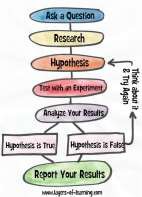 Independent Variable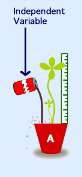 Dependent Variable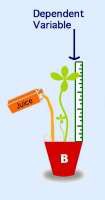 Matter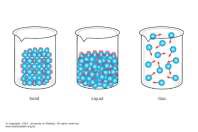 Mass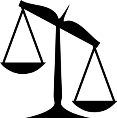 Volume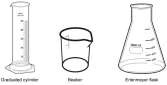 Length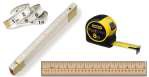 Liquid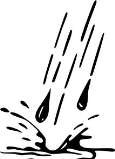 Control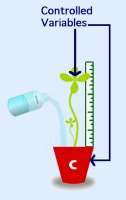 Density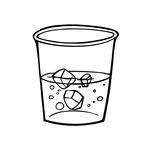 Water displacement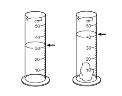 Meniscus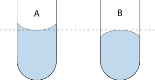 Constant?????Hypothesis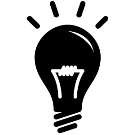 ChangeP or CReason1.   Rusting Iron2.   Toasting Bread3.   Evaporating Water4.   Burning a candle5.   Frost on a car window6.   Boiling water7.   Formation of clouds8.   Baking a cake9.   Breaking a stick10. Frying an eggPhysicalChemicalAcidBasesDemocritusJohn DaltonJ.J. ThomsonErnest RutherfordCornell NotesTopic/Objective:Topic/Objective:Name:Cornell NotesPeriodic Table, Bohr Model,  ValencePeriodic Table, Bohr Model,  ValenceClass/Period:Cornell NotesElectrons, and Chemical BondingElectrons, and Chemical BondingDate:Essential Question: How can we use the periodic table and the Bohr Model of atomic structure to predict how atoms will chemically bond?Essential Question: How can we use the periodic table and the Bohr Model of atomic structure to predict how atoms will chemically bond?Essential Question: How can we use the periodic table and the Bohr Model of atomic structure to predict how atoms will chemically bond?Essential Question: How can we use the periodic table and the Bohr Model of atomic structure to predict how atoms will chemically bond?Questions:Questions:created the periodic table of elements. We can use the periodic table to 	substances, and 	how they 	, based on their	.The columns of the periodic table are called		. The rows on the periodic table are called 		. Metals are elements found on the 	of the periodic table; nonmetals are found on the	of the periodic table; 	are found between metals and nonmetals. 	and 	are found in the nucleus of an atom.Electrons are filled in orbits also known as 	.Electrons are filled in the energy level 	to the nucleus first then moving out.The 1st energy level can hold 	electrons. The 2nd energy level can hold 		electrons. The 3rd energy level can hold	electrons. 	are electrons that are hanging out in the last energy level of the Bohr modelTwo non­metals 	valence electrons.Metals become 	charged by  	  valence electrons to nonmetals, which become 	 charged.created the periodic table of elements. We can use the periodic table to 	substances, and 	how they 	, based on their	.The columns of the periodic table are called		. The rows on the periodic table are called 		. Metals are elements found on the 	of the periodic table; nonmetals are found on the	of the periodic table; 	are found between metals and nonmetals. 	and 	are found in the nucleus of an atom.Electrons are filled in orbits also known as 	.Electrons are filled in the energy level 	to the nucleus first then moving out.The 1st energy level can hold 	electrons. The 2nd energy level can hold 		electrons. The 3rd energy level can hold	electrons. 	are electrons that are hanging out in the last energy level of the Bohr modelTwo non­metals 	valence electrons.Metals become 	charged by  	  valence electrons to nonmetals, which become 	 charged.How can we use the periodic table?How can we use the periodic table?created the periodic table of elements. We can use the periodic table to 	substances, and 	how they 	, based on their	.The columns of the periodic table are called		. The rows on the periodic table are called 		. Metals are elements found on the 	of the periodic table; nonmetals are found on the	of the periodic table; 	are found between metals and nonmetals. 	and 	are found in the nucleus of an atom.Electrons are filled in orbits also known as 	.Electrons are filled in the energy level 	to the nucleus first then moving out.The 1st energy level can hold 	electrons. The 2nd energy level can hold 		electrons. The 3rd energy level can hold	electrons. 	are electrons that are hanging out in the last energy level of the Bohr modelTwo non­metals 	valence electrons.Metals become 	charged by  	  valence electrons to nonmetals, which become 	 charged.created the periodic table of elements. We can use the periodic table to 	substances, and 	how they 	, based on their	.The columns of the periodic table are called		. The rows on the periodic table are called 		. Metals are elements found on the 	of the periodic table; nonmetals are found on the	of the periodic table; 	are found between metals and nonmetals. 	and 	are found in the nucleus of an atom.Electrons are filled in orbits also known as 	.Electrons are filled in the energy level 	to the nucleus first then moving out.The 1st energy level can hold 	electrons. The 2nd energy level can hold 		electrons. The 3rd energy level can hold	electrons. 	are electrons that are hanging out in the last energy level of the Bohr modelTwo non­metals 	valence electrons.Metals become 	charged by  	  valence electrons to nonmetals, which become 	 charged.created the periodic table of elements. We can use the periodic table to 	substances, and 	how they 	, based on their	.The columns of the periodic table are called		. The rows on the periodic table are called 		. Metals are elements found on the 	of the periodic table; nonmetals are found on the	of the periodic table; 	are found between metals and nonmetals. 	and 	are found in the nucleus of an atom.Electrons are filled in orbits also known as 	.Electrons are filled in the energy level 	to the nucleus first then moving out.The 1st energy level can hold 	electrons. The 2nd energy level can hold 		electrons. The 3rd energy level can hold	electrons. 	are electrons that are hanging out in the last energy level of the Bohr modelTwo non­metals 	valence electrons.Metals become 	charged by  	  valence electrons to nonmetals, which become 	 charged.created the periodic table of elements. We can use the periodic table to 	substances, and 	how they 	, based on their	.The columns of the periodic table are called		. The rows on the periodic table are called 		. Metals are elements found on the 	of the periodic table; nonmetals are found on the	of the periodic table; 	are found between metals and nonmetals. 	and 	are found in the nucleus of an atom.Electrons are filled in orbits also known as 	.Electrons are filled in the energy level 	to the nucleus first then moving out.The 1st energy level can hold 	electrons. The 2nd energy level can hold 		electrons. The 3rd energy level can hold	electrons. 	are electrons that are hanging out in the last energy level of the Bohr modelTwo non­metals 	valence electrons.Metals become 	charged by  	  valence electrons to nonmetals, which become 	 charged.created the periodic table of elements. We can use the periodic table to 	substances, and 	how they 	, based on their	.The columns of the periodic table are called		. The rows on the periodic table are called 		. Metals are elements found on the 	of the periodic table; nonmetals are found on the	of the periodic table; 	are found between metals and nonmetals. 	and 	are found in the nucleus of an atom.Electrons are filled in orbits also known as 	.Electrons are filled in the energy level 	to the nucleus first then moving out.The 1st energy level can hold 	electrons. The 2nd energy level can hold 		electrons. The 3rd energy level can hold	electrons. 	are electrons that are hanging out in the last energy level of the Bohr modelTwo non­metals 	valence electrons.Metals become 	charged by  	  valence electrons to nonmetals, which become 	 charged.created the periodic table of elements. We can use the periodic table to 	substances, and 	how they 	, based on their	.The columns of the periodic table are called		. The rows on the periodic table are called 		. Metals are elements found on the 	of the periodic table; nonmetals are found on the	of the periodic table; 	are found between metals and nonmetals. 	and 	are found in the nucleus of an atom.Electrons are filled in orbits also known as 	.Electrons are filled in the energy level 	to the nucleus first then moving out.The 1st energy level can hold 	electrons. The 2nd energy level can hold 		electrons. The 3rd energy level can hold	electrons. 	are electrons that are hanging out in the last energy level of the Bohr modelTwo non­metals 	valence electrons.Metals become 	charged by  	  valence electrons to nonmetals, which become 	 charged.created the periodic table of elements. We can use the periodic table to 	substances, and 	how they 	, based on their	.The columns of the periodic table are called		. The rows on the periodic table are called 		. Metals are elements found on the 	of the periodic table; nonmetals are found on the	of the periodic table; 	are found between metals and nonmetals. 	and 	are found in the nucleus of an atom.Electrons are filled in orbits also known as 	.Electrons are filled in the energy level 	to the nucleus first then moving out.The 1st energy level can hold 	electrons. The 2nd energy level can hold 		electrons. The 3rd energy level can hold	electrons. 	are electrons that are hanging out in the last energy level of the Bohr modelTwo non­metals 	valence electrons.Metals become 	charged by  	  valence electrons to nonmetals, which become 	 charged.created the periodic table of elements. We can use the periodic table to 	substances, and 	how they 	, based on their	.The columns of the periodic table are called		. The rows on the periodic table are called 		. Metals are elements found on the 	of the periodic table; nonmetals are found on the	of the periodic table; 	are found between metals and nonmetals. 	and 	are found in the nucleus of an atom.Electrons are filled in orbits also known as 	.Electrons are filled in the energy level 	to the nucleus first then moving out.The 1st energy level can hold 	electrons. The 2nd energy level can hold 		electrons. The 3rd energy level can hold	electrons. 	are electrons that are hanging out in the last energy level of the Bohr modelTwo non­metals 	valence electrons.Metals become 	charged by  	  valence electrons to nonmetals, which become 	 charged.How is the periodic table organized.How is the periodic table organized.created the periodic table of elements. We can use the periodic table to 	substances, and 	how they 	, based on their	.The columns of the periodic table are called		. The rows on the periodic table are called 		. Metals are elements found on the 	of the periodic table; nonmetals are found on the	of the periodic table; 	are found between metals and nonmetals. 	and 	are found in the nucleus of an atom.Electrons are filled in orbits also known as 	.Electrons are filled in the energy level 	to the nucleus first then moving out.The 1st energy level can hold 	electrons. The 2nd energy level can hold 		electrons. The 3rd energy level can hold	electrons. 	are electrons that are hanging out in the last energy level of the Bohr modelTwo non­metals 	valence electrons.Metals become 	charged by  	  valence electrons to nonmetals, which become 	 charged.created the periodic table of elements. We can use the periodic table to 	substances, and 	how they 	, based on their	.The columns of the periodic table are called		. The rows on the periodic table are called 		. Metals are elements found on the 	of the periodic table; nonmetals are found on the	of the periodic table; 	are found between metals and nonmetals. 	and 	are found in the nucleus of an atom.Electrons are filled in orbits also known as 	.Electrons are filled in the energy level 	to the nucleus first then moving out.The 1st energy level can hold 	electrons. The 2nd energy level can hold 		electrons. The 3rd energy level can hold	electrons. 	are electrons that are hanging out in the last energy level of the Bohr modelTwo non­metals 	valence electrons.Metals become 	charged by  	  valence electrons to nonmetals, which become 	 charged.created the periodic table of elements. We can use the periodic table to 	substances, and 	how they 	, based on their	.The columns of the periodic table are called		. The rows on the periodic table are called 		. Metals are elements found on the 	of the periodic table; nonmetals are found on the	of the periodic table; 	are found between metals and nonmetals. 	and 	are found in the nucleus of an atom.Electrons are filled in orbits also known as 	.Electrons are filled in the energy level 	to the nucleus first then moving out.The 1st energy level can hold 	electrons. The 2nd energy level can hold 		electrons. The 3rd energy level can hold	electrons. 	are electrons that are hanging out in the last energy level of the Bohr modelTwo non­metals 	valence electrons.Metals become 	charged by  	  valence electrons to nonmetals, which become 	 charged.created the periodic table of elements. We can use the periodic table to 	substances, and 	how they 	, based on their	.The columns of the periodic table are called		. The rows on the periodic table are called 		. Metals are elements found on the 	of the periodic table; nonmetals are found on the	of the periodic table; 	are found between metals and nonmetals. 	and 	are found in the nucleus of an atom.Electrons are filled in orbits also known as 	.Electrons are filled in the energy level 	to the nucleus first then moving out.The 1st energy level can hold 	electrons. The 2nd energy level can hold 		electrons. The 3rd energy level can hold	electrons. 	are electrons that are hanging out in the last energy level of the Bohr modelTwo non­metals 	valence electrons.Metals become 	charged by  	  valence electrons to nonmetals, which become 	 charged.created the periodic table of elements. We can use the periodic table to 	substances, and 	how they 	, based on their	.The columns of the periodic table are called		. The rows on the periodic table are called 		. Metals are elements found on the 	of the periodic table; nonmetals are found on the	of the periodic table; 	are found between metals and nonmetals. 	and 	are found in the nucleus of an atom.Electrons are filled in orbits also known as 	.Electrons are filled in the energy level 	to the nucleus first then moving out.The 1st energy level can hold 	electrons. The 2nd energy level can hold 		electrons. The 3rd energy level can hold	electrons. 	are electrons that are hanging out in the last energy level of the Bohr modelTwo non­metals 	valence electrons.Metals become 	charged by  	  valence electrons to nonmetals, which become 	 charged.created the periodic table of elements. We can use the periodic table to 	substances, and 	how they 	, based on their	.The columns of the periodic table are called		. The rows on the periodic table are called 		. Metals are elements found on the 	of the periodic table; nonmetals are found on the	of the periodic table; 	are found between metals and nonmetals. 	and 	are found in the nucleus of an atom.Electrons are filled in orbits also known as 	.Electrons are filled in the energy level 	to the nucleus first then moving out.The 1st energy level can hold 	electrons. The 2nd energy level can hold 		electrons. The 3rd energy level can hold	electrons. 	are electrons that are hanging out in the last energy level of the Bohr modelTwo non­metals 	valence electrons.Metals become 	charged by  	  valence electrons to nonmetals, which become 	 charged.created the periodic table of elements. We can use the periodic table to 	substances, and 	how they 	, based on their	.The columns of the periodic table are called		. The rows on the periodic table are called 		. Metals are elements found on the 	of the periodic table; nonmetals are found on the	of the periodic table; 	are found between metals and nonmetals. 	and 	are found in the nucleus of an atom.Electrons are filled in orbits also known as 	.Electrons are filled in the energy level 	to the nucleus first then moving out.The 1st energy level can hold 	electrons. The 2nd energy level can hold 		electrons. The 3rd energy level can hold	electrons. 	are electrons that are hanging out in the last energy level of the Bohr modelTwo non­metals 	valence electrons.Metals become 	charged by  	  valence electrons to nonmetals, which become 	 charged.created the periodic table of elements. We can use the periodic table to 	substances, and 	how they 	, based on their	.The columns of the periodic table are called		. The rows on the periodic table are called 		. Metals are elements found on the 	of the periodic table; nonmetals are found on the	of the periodic table; 	are found between metals and nonmetals. 	and 	are found in the nucleus of an atom.Electrons are filled in orbits also known as 	.Electrons are filled in the energy level 	to the nucleus first then moving out.The 1st energy level can hold 	electrons. The 2nd energy level can hold 		electrons. The 3rd energy level can hold	electrons. 	are electrons that are hanging out in the last energy level of the Bohr modelTwo non­metals 	valence electrons.Metals become 	charged by  	  valence electrons to nonmetals, which become 	 charged.How does the Bohr model describe atomic structure?How does the Bohr model describe atomic structure?created the periodic table of elements. We can use the periodic table to 	substances, and 	how they 	, based on their	.The columns of the periodic table are called		. The rows on the periodic table are called 		. Metals are elements found on the 	of the periodic table; nonmetals are found on the	of the periodic table; 	are found between metals and nonmetals. 	and 	are found in the nucleus of an atom.Electrons are filled in orbits also known as 	.Electrons are filled in the energy level 	to the nucleus first then moving out.The 1st energy level can hold 	electrons. The 2nd energy level can hold 		electrons. The 3rd energy level can hold	electrons. 	are electrons that are hanging out in the last energy level of the Bohr modelTwo non­metals 	valence electrons.Metals become 	charged by  	  valence electrons to nonmetals, which become 	 charged.created the periodic table of elements. We can use the periodic table to 	substances, and 	how they 	, based on their	.The columns of the periodic table are called		. The rows on the periodic table are called 		. Metals are elements found on the 	of the periodic table; nonmetals are found on the	of the periodic table; 	are found between metals and nonmetals. 	and 	are found in the nucleus of an atom.Electrons are filled in orbits also known as 	.Electrons are filled in the energy level 	to the nucleus first then moving out.The 1st energy level can hold 	electrons. The 2nd energy level can hold 		electrons. The 3rd energy level can hold	electrons. 	are electrons that are hanging out in the last energy level of the Bohr modelTwo non­metals 	valence electrons.Metals become 	charged by  	  valence electrons to nonmetals, which become 	 charged.created the periodic table of elements. We can use the periodic table to 	substances, and 	how they 	, based on their	.The columns of the periodic table are called		. The rows on the periodic table are called 		. Metals are elements found on the 	of the periodic table; nonmetals are found on the	of the periodic table; 	are found between metals and nonmetals. 	and 	are found in the nucleus of an atom.Electrons are filled in orbits also known as 	.Electrons are filled in the energy level 	to the nucleus first then moving out.The 1st energy level can hold 	electrons. The 2nd energy level can hold 		electrons. The 3rd energy level can hold	electrons. 	are electrons that are hanging out in the last energy level of the Bohr modelTwo non­metals 	valence electrons.Metals become 	charged by  	  valence electrons to nonmetals, which become 	 charged.created the periodic table of elements. We can use the periodic table to 	substances, and 	how they 	, based on their	.The columns of the periodic table are called		. The rows on the periodic table are called 		. Metals are elements found on the 	of the periodic table; nonmetals are found on the	of the periodic table; 	are found between metals and nonmetals. 	and 	are found in the nucleus of an atom.Electrons are filled in orbits also known as 	.Electrons are filled in the energy level 	to the nucleus first then moving out.The 1st energy level can hold 	electrons. The 2nd energy level can hold 		electrons. The 3rd energy level can hold	electrons. 	are electrons that are hanging out in the last energy level of the Bohr modelTwo non­metals 	valence electrons.Metals become 	charged by  	  valence electrons to nonmetals, which become 	 charged.created the periodic table of elements. We can use the periodic table to 	substances, and 	how they 	, based on their	.The columns of the periodic table are called		. The rows on the periodic table are called 		. Metals are elements found on the 	of the periodic table; nonmetals are found on the	of the periodic table; 	are found between metals and nonmetals. 	and 	are found in the nucleus of an atom.Electrons are filled in orbits also known as 	.Electrons are filled in the energy level 	to the nucleus first then moving out.The 1st energy level can hold 	electrons. The 2nd energy level can hold 		electrons. The 3rd energy level can hold	electrons. 	are electrons that are hanging out in the last energy level of the Bohr modelTwo non­metals 	valence electrons.Metals become 	charged by  	  valence electrons to nonmetals, which become 	 charged.created the periodic table of elements. We can use the periodic table to 	substances, and 	how they 	, based on their	.The columns of the periodic table are called		. The rows on the periodic table are called 		. Metals are elements found on the 	of the periodic table; nonmetals are found on the	of the periodic table; 	are found between metals and nonmetals. 	and 	are found in the nucleus of an atom.Electrons are filled in orbits also known as 	.Electrons are filled in the energy level 	to the nucleus first then moving out.The 1st energy level can hold 	electrons. The 2nd energy level can hold 		electrons. The 3rd energy level can hold	electrons. 	are electrons that are hanging out in the last energy level of the Bohr modelTwo non­metals 	valence electrons.Metals become 	charged by  	  valence electrons to nonmetals, which become 	 charged.created the periodic table of elements. We can use the periodic table to 	substances, and 	how they 	, based on their	.The columns of the periodic table are called		. The rows on the periodic table are called 		. Metals are elements found on the 	of the periodic table; nonmetals are found on the	of the periodic table; 	are found between metals and nonmetals. 	and 	are found in the nucleus of an atom.Electrons are filled in orbits also known as 	.Electrons are filled in the energy level 	to the nucleus first then moving out.The 1st energy level can hold 	electrons. The 2nd energy level can hold 		electrons. The 3rd energy level can hold	electrons. 	are electrons that are hanging out in the last energy level of the Bohr modelTwo non­metals 	valence electrons.Metals become 	charged by  	  valence electrons to nonmetals, which become 	 charged.created the periodic table of elements. We can use the periodic table to 	substances, and 	how they 	, based on their	.The columns of the periodic table are called		. The rows on the periodic table are called 		. Metals are elements found on the 	of the periodic table; nonmetals are found on the	of the periodic table; 	are found between metals and nonmetals. 	and 	are found in the nucleus of an atom.Electrons are filled in orbits also known as 	.Electrons are filled in the energy level 	to the nucleus first then moving out.The 1st energy level can hold 	electrons. The 2nd energy level can hold 		electrons. The 3rd energy level can hold	electrons. 	are electrons that are hanging out in the last energy level of the Bohr modelTwo non­metals 	valence electrons.Metals become 	charged by  	  valence electrons to nonmetals, which become 	 charged.created the periodic table of elements. We can use the periodic table to 	substances, and 	how they 	, based on their	.The columns of the periodic table are called		. The rows on the periodic table are called 		. Metals are elements found on the 	of the periodic table; nonmetals are found on the	of the periodic table; 	are found between metals and nonmetals. 	and 	are found in the nucleus of an atom.Electrons are filled in orbits also known as 	.Electrons are filled in the energy level 	to the nucleus first then moving out.The 1st energy level can hold 	electrons. The 2nd energy level can hold 		electrons. The 3rd energy level can hold	electrons. 	are electrons that are hanging out in the last energy level of the Bohr modelTwo non­metals 	valence electrons.Metals become 	charged by  	  valence electrons to nonmetals, which become 	 charged.created the periodic table of elements. We can use the periodic table to 	substances, and 	how they 	, based on their	.The columns of the periodic table are called		. The rows on the periodic table are called 		. Metals are elements found on the 	of the periodic table; nonmetals are found on the	of the periodic table; 	are found between metals and nonmetals. 	and 	are found in the nucleus of an atom.Electrons are filled in orbits also known as 	.Electrons are filled in the energy level 	to the nucleus first then moving out.The 1st energy level can hold 	electrons. The 2nd energy level can hold 		electrons. The 3rd energy level can hold	electrons. 	are electrons that are hanging out in the last energy level of the Bohr modelTwo non­metals 	valence electrons.Metals become 	charged by  	  valence electrons to nonmetals, which become 	 charged.created the periodic table of elements. We can use the periodic table to 	substances, and 	how they 	, based on their	.The columns of the periodic table are called		. The rows on the periodic table are called 		. Metals are elements found on the 	of the periodic table; nonmetals are found on the	of the periodic table; 	are found between metals and nonmetals. 	and 	are found in the nucleus of an atom.Electrons are filled in orbits also known as 	.Electrons are filled in the energy level 	to the nucleus first then moving out.The 1st energy level can hold 	electrons. The 2nd energy level can hold 		electrons. The 3rd energy level can hold	electrons. 	are electrons that are hanging out in the last energy level of the Bohr modelTwo non­metals 	valence electrons.Metals become 	charged by  	  valence electrons to nonmetals, which become 	 charged.created the periodic table of elements. We can use the periodic table to 	substances, and 	how they 	, based on their	.The columns of the periodic table are called		. The rows on the periodic table are called 		. Metals are elements found on the 	of the periodic table; nonmetals are found on the	of the periodic table; 	are found between metals and nonmetals. 	and 	are found in the nucleus of an atom.Electrons are filled in orbits also known as 	.Electrons are filled in the energy level 	to the nucleus first then moving out.The 1st energy level can hold 	electrons. The 2nd energy level can hold 		electrons. The 3rd energy level can hold	electrons. 	are electrons that are hanging out in the last energy level of the Bohr modelTwo non­metals 	valence electrons.Metals become 	charged by  	  valence electrons to nonmetals, which become 	 charged.created the periodic table of elements. We can use the periodic table to 	substances, and 	how they 	, based on their	.The columns of the periodic table are called		. The rows on the periodic table are called 		. Metals are elements found on the 	of the periodic table; nonmetals are found on the	of the periodic table; 	are found between metals and nonmetals. 	and 	are found in the nucleus of an atom.Electrons are filled in orbits also known as 	.Electrons are filled in the energy level 	to the nucleus first then moving out.The 1st energy level can hold 	electrons. The 2nd energy level can hold 		electrons. The 3rd energy level can hold	electrons. 	are electrons that are hanging out in the last energy level of the Bohr modelTwo non­metals 	valence electrons.Metals become 	charged by  	  valence electrons to nonmetals, which become 	 charged.created the periodic table of elements. We can use the periodic table to 	substances, and 	how they 	, based on their	.The columns of the periodic table are called		. The rows on the periodic table are called 		. Metals are elements found on the 	of the periodic table; nonmetals are found on the	of the periodic table; 	are found between metals and nonmetals. 	and 	are found in the nucleus of an atom.Electrons are filled in orbits also known as 	.Electrons are filled in the energy level 	to the nucleus first then moving out.The 1st energy level can hold 	electrons. The 2nd energy level can hold 		electrons. The 3rd energy level can hold	electrons. 	are electrons that are hanging out in the last energy level of the Bohr modelTwo non­metals 	valence electrons.Metals become 	charged by  	  valence electrons to nonmetals, which become 	 charged.What are the two ways that atoms can chemically combine together?What are the two ways that atoms can chemically combine together?created the periodic table of elements. We can use the periodic table to 	substances, and 	how they 	, based on their	.The columns of the periodic table are called		. The rows on the periodic table are called 		. Metals are elements found on the 	of the periodic table; nonmetals are found on the	of the periodic table; 	are found between metals and nonmetals. 	and 	are found in the nucleus of an atom.Electrons are filled in orbits also known as 	.Electrons are filled in the energy level 	to the nucleus first then moving out.The 1st energy level can hold 	electrons. The 2nd energy level can hold 		electrons. The 3rd energy level can hold	electrons. 	are electrons that are hanging out in the last energy level of the Bohr modelTwo non­metals 	valence electrons.Metals become 	charged by  	  valence electrons to nonmetals, which become 	 charged.created the periodic table of elements. We can use the periodic table to 	substances, and 	how they 	, based on their	.The columns of the periodic table are called		. The rows on the periodic table are called 		. Metals are elements found on the 	of the periodic table; nonmetals are found on the	of the periodic table; 	are found between metals and nonmetals. 	and 	are found in the nucleus of an atom.Electrons are filled in orbits also known as 	.Electrons are filled in the energy level 	to the nucleus first then moving out.The 1st energy level can hold 	electrons. The 2nd energy level can hold 		electrons. The 3rd energy level can hold	electrons. 	are electrons that are hanging out in the last energy level of the Bohr modelTwo non­metals 	valence electrons.Metals become 	charged by  	  valence electrons to nonmetals, which become 	 charged.created the periodic table of elements. We can use the periodic table to 	substances, and 	how they 	, based on their	.The columns of the periodic table are called		. The rows on the periodic table are called 		. Metals are elements found on the 	of the periodic table; nonmetals are found on the	of the periodic table; 	are found between metals and nonmetals. 	and 	are found in the nucleus of an atom.Electrons are filled in orbits also known as 	.Electrons are filled in the energy level 	to the nucleus first then moving out.The 1st energy level can hold 	electrons. The 2nd energy level can hold 		electrons. The 3rd energy level can hold	electrons. 	are electrons that are hanging out in the last energy level of the Bohr modelTwo non­metals 	valence electrons.Metals become 	charged by  	  valence electrons to nonmetals, which become 	 charged.created the periodic table of elements. We can use the periodic table to 	substances, and 	how they 	, based on their	.The columns of the periodic table are called		. The rows on the periodic table are called 		. Metals are elements found on the 	of the periodic table; nonmetals are found on the	of the periodic table; 	are found between metals and nonmetals. 	and 	are found in the nucleus of an atom.Electrons are filled in orbits also known as 	.Electrons are filled in the energy level 	to the nucleus first then moving out.The 1st energy level can hold 	electrons. The 2nd energy level can hold 		electrons. The 3rd energy level can hold	electrons. 	are electrons that are hanging out in the last energy level of the Bohr modelTwo non­metals 	valence electrons.Metals become 	charged by  	  valence electrons to nonmetals, which become 	 charged.Summary:Summary:Summary:Summary:SubstanceSymbolAtomic NumberAtomic Mass RoundedNumber of ProtonsNumber of NeutronsNumber of ElectronsNitrogenSodiumSiliconAluminumIronMagnesiumChlorineNiobiumGermaniumPhosphorusArsenicKryptonXenonTitaniumCobaltSubstanceSymbolAtomic NumberAtomic Mass RoundedNumber of ProtonsNumber of NeutronsNumber of ElectronsLithiumZincCobaltTypes of BondsTypes of BondsCH4NaFP2O3LiBrSO3FeCl3ElementShared ElectronsLose/Gain ElectronsFeClSnVPChemical formulaElementsAtomsHNO3Hydrogen, Nitrogen, Oxygen1 Hydrogen, 1 Nitrogen, 3 OxygenPb(SO3)2KMnO4KClNa2SO4Ca(NO3)2Cornell NotesTopic/Objective:  Chemical EquationsTopic/Objective:  Chemical EquationsName:Cornell NotesDescribe what the parts of a chemical equation represent and how equations demonstrate the Law of Conservation of Mass.Describe what the parts of a chemical equation represent and how equations demonstrate the Law of Conservation of Mass.Class/Period:Cornell NotesDescribe what the parts of a chemical equation represent and how equations demonstrate the Law of Conservation of Mass.Describe what the parts of a chemical equation represent and how equations demonstrate the Law of Conservation of Mass.Date:Essential Question: How do chemical equations represent chemical reactions and demonstrate the Law of Conservation of Mass?Essential Question: How do chemical equations represent chemical reactions and demonstrate the Law of Conservation of Mass?Essential Question: How do chemical equations represent chemical reactions and demonstrate the Law of Conservation of Mass?Essential Question: How do chemical equations represent chemical reactions and demonstrate the Law of Conservation of Mass?Questions:Questions:Notes:A chemical reaction is when two or more atoms or molecules  	or 	to form a new 	.A chemical equation is a symbolic representation of a  	 	.Chemical equations show 	, or what elements and compounds you start with on the 		side of the equation.Chemical equations also show 	, or what elements and compounds you end up with after the chemical reaction has taken place, on the 	side of the equation. 	are numbers below and to the right of an element symbol that tell how many 		are found in the molecule.H2	O2	Each molecule contains 	atoms. 	are numbers found to the left of a chemical formal that tell how many 		are used/produced in the reaction.3CO2	Contains 	CO2   moleculesLaw of Conservation of Mass states that 	is neither created nor 	in ordinary chemical and physical changes.Chemical equations showconservation of mass when the number of atoms of each element are the same on the 	and	 Sides of the equationNotes:A chemical reaction is when two or more atoms or molecules  	or 	to form a new 	.A chemical equation is a symbolic representation of a  	 	.Chemical equations show 	, or what elements and compounds you start with on the 		side of the equation.Chemical equations also show 	, or what elements and compounds you end up with after the chemical reaction has taken place, on the 	side of the equation. 	are numbers below and to the right of an element symbol that tell how many 		are found in the molecule.H2	O2	Each molecule contains 	atoms. 	are numbers found to the left of a chemical formal that tell how many 		are used/produced in the reaction.3CO2	Contains 	CO2   moleculesLaw of Conservation of Mass states that 	is neither created nor 	in ordinary chemical and physical changes.Chemical equations showconservation of mass when the number of atoms of each element are the same on the 	and	 Sides of the equationWhat is a chemical reaction?What is a chemical reaction?Notes:A chemical reaction is when two or more atoms or molecules  	or 	to form a new 	.A chemical equation is a symbolic representation of a  	 	.Chemical equations show 	, or what elements and compounds you start with on the 		side of the equation.Chemical equations also show 	, or what elements and compounds you end up with after the chemical reaction has taken place, on the 	side of the equation. 	are numbers below and to the right of an element symbol that tell how many 		are found in the molecule.H2	O2	Each molecule contains 	atoms. 	are numbers found to the left of a chemical formal that tell how many 		are used/produced in the reaction.3CO2	Contains 	CO2   moleculesLaw of Conservation of Mass states that 	is neither created nor 	in ordinary chemical and physical changes.Chemical equations showconservation of mass when the number of atoms of each element are the same on the 	and	 Sides of the equationNotes:A chemical reaction is when two or more atoms or molecules  	or 	to form a new 	.A chemical equation is a symbolic representation of a  	 	.Chemical equations show 	, or what elements and compounds you start with on the 		side of the equation.Chemical equations also show 	, or what elements and compounds you end up with after the chemical reaction has taken place, on the 	side of the equation. 	are numbers below and to the right of an element symbol that tell how many 		are found in the molecule.H2	O2	Each molecule contains 	atoms. 	are numbers found to the left of a chemical formal that tell how many 		are used/produced in the reaction.3CO2	Contains 	CO2   moleculesLaw of Conservation of Mass states that 	is neither created nor 	in ordinary chemical and physical changes.Chemical equations showconservation of mass when the number of atoms of each element are the same on the 	and	 Sides of the equationNotes:A chemical reaction is when two or more atoms or molecules  	or 	to form a new 	.A chemical equation is a symbolic representation of a  	 	.Chemical equations show 	, or what elements and compounds you start with on the 		side of the equation.Chemical equations also show 	, or what elements and compounds you end up with after the chemical reaction has taken place, on the 	side of the equation. 	are numbers below and to the right of an element symbol that tell how many 		are found in the molecule.H2	O2	Each molecule contains 	atoms. 	are numbers found to the left of a chemical formal that tell how many 		are used/produced in the reaction.3CO2	Contains 	CO2   moleculesLaw of Conservation of Mass states that 	is neither created nor 	in ordinary chemical and physical changes.Chemical equations showconservation of mass when the number of atoms of each element are the same on the 	and	 Sides of the equationNotes:A chemical reaction is when two or more atoms or molecules  	or 	to form a new 	.A chemical equation is a symbolic representation of a  	 	.Chemical equations show 	, or what elements and compounds you start with on the 		side of the equation.Chemical equations also show 	, or what elements and compounds you end up with after the chemical reaction has taken place, on the 	side of the equation. 	are numbers below and to the right of an element symbol that tell how many 		are found in the molecule.H2	O2	Each molecule contains 	atoms. 	are numbers found to the left of a chemical formal that tell how many 		are used/produced in the reaction.3CO2	Contains 	CO2   moleculesLaw of Conservation of Mass states that 	is neither created nor 	in ordinary chemical and physical changes.Chemical equations showconservation of mass when the number of atoms of each element are the same on the 	and	 Sides of the equationWhat is a chemical equation?What is a chemical equation?Notes:A chemical reaction is when two or more atoms or molecules  	or 	to form a new 	.A chemical equation is a symbolic representation of a  	 	.Chemical equations show 	, or what elements and compounds you start with on the 		side of the equation.Chemical equations also show 	, or what elements and compounds you end up with after the chemical reaction has taken place, on the 	side of the equation. 	are numbers below and to the right of an element symbol that tell how many 		are found in the molecule.H2	O2	Each molecule contains 	atoms. 	are numbers found to the left of a chemical formal that tell how many 		are used/produced in the reaction.3CO2	Contains 	CO2   moleculesLaw of Conservation of Mass states that 	is neither created nor 	in ordinary chemical and physical changes.Chemical equations showconservation of mass when the number of atoms of each element are the same on the 	and	 Sides of the equationNotes:A chemical reaction is when two or more atoms or molecules  	or 	to form a new 	.A chemical equation is a symbolic representation of a  	 	.Chemical equations show 	, or what elements and compounds you start with on the 		side of the equation.Chemical equations also show 	, or what elements and compounds you end up with after the chemical reaction has taken place, on the 	side of the equation. 	are numbers below and to the right of an element symbol that tell how many 		are found in the molecule.H2	O2	Each molecule contains 	atoms. 	are numbers found to the left of a chemical formal that tell how many 		are used/produced in the reaction.3CO2	Contains 	CO2   moleculesLaw of Conservation of Mass states that 	is neither created nor 	in ordinary chemical and physical changes.Chemical equations showconservation of mass when the number of atoms of each element are the same on the 	and	 Sides of the equationNotes:A chemical reaction is when two or more atoms or molecules  	or 	to form a new 	.A chemical equation is a symbolic representation of a  	 	.Chemical equations show 	, or what elements and compounds you start with on the 		side of the equation.Chemical equations also show 	, or what elements and compounds you end up with after the chemical reaction has taken place, on the 	side of the equation. 	are numbers below and to the right of an element symbol that tell how many 		are found in the molecule.H2	O2	Each molecule contains 	atoms. 	are numbers found to the left of a chemical formal that tell how many 		are used/produced in the reaction.3CO2	Contains 	CO2   moleculesLaw of Conservation of Mass states that 	is neither created nor 	in ordinary chemical and physical changes.Chemical equations showconservation of mass when the number of atoms of each element are the same on the 	and	 Sides of the equationNotes:A chemical reaction is when two or more atoms or molecules  	or 	to form a new 	.A chemical equation is a symbolic representation of a  	 	.Chemical equations show 	, or what elements and compounds you start with on the 		side of the equation.Chemical equations also show 	, or what elements and compounds you end up with after the chemical reaction has taken place, on the 	side of the equation. 	are numbers below and to the right of an element symbol that tell how many 		are found in the molecule.H2	O2	Each molecule contains 	atoms. 	are numbers found to the left of a chemical formal that tell how many 		are used/produced in the reaction.3CO2	Contains 	CO2   moleculesLaw of Conservation of Mass states that 	is neither created nor 	in ordinary chemical and physical changes.Chemical equations showconservation of mass when the number of atoms of each element are the same on the 	and	 Sides of the equationWhat are reactants and products and where are they represented in a chemical equation?What are reactants and products and where are they represented in a chemical equation?Notes:A chemical reaction is when two or more atoms or molecules  	or 	to form a new 	.A chemical equation is a symbolic representation of a  	 	.Chemical equations show 	, or what elements and compounds you start with on the 		side of the equation.Chemical equations also show 	, or what elements and compounds you end up with after the chemical reaction has taken place, on the 	side of the equation. 	are numbers below and to the right of an element symbol that tell how many 		are found in the molecule.H2	O2	Each molecule contains 	atoms. 	are numbers found to the left of a chemical formal that tell how many 		are used/produced in the reaction.3CO2	Contains 	CO2   moleculesLaw of Conservation of Mass states that 	is neither created nor 	in ordinary chemical and physical changes.Chemical equations showconservation of mass when the number of atoms of each element are the same on the 	and	 Sides of the equationNotes:A chemical reaction is when two or more atoms or molecules  	or 	to form a new 	.A chemical equation is a symbolic representation of a  	 	.Chemical equations show 	, or what elements and compounds you start with on the 		side of the equation.Chemical equations also show 	, or what elements and compounds you end up with after the chemical reaction has taken place, on the 	side of the equation. 	are numbers below and to the right of an element symbol that tell how many 		are found in the molecule.H2	O2	Each molecule contains 	atoms. 	are numbers found to the left of a chemical formal that tell how many 		are used/produced in the reaction.3CO2	Contains 	CO2   moleculesLaw of Conservation of Mass states that 	is neither created nor 	in ordinary chemical and physical changes.Chemical equations showconservation of mass when the number of atoms of each element are the same on the 	and	 Sides of the equationNotes:A chemical reaction is when two or more atoms or molecules  	or 	to form a new 	.A chemical equation is a symbolic representation of a  	 	.Chemical equations show 	, or what elements and compounds you start with on the 		side of the equation.Chemical equations also show 	, or what elements and compounds you end up with after the chemical reaction has taken place, on the 	side of the equation. 	are numbers below and to the right of an element symbol that tell how many 		are found in the molecule.H2	O2	Each molecule contains 	atoms. 	are numbers found to the left of a chemical formal that tell how many 		are used/produced in the reaction.3CO2	Contains 	CO2   moleculesLaw of Conservation of Mass states that 	is neither created nor 	in ordinary chemical and physical changes.Chemical equations showconservation of mass when the number of atoms of each element are the same on the 	and	 Sides of the equationNotes:A chemical reaction is when two or more atoms or molecules  	or 	to form a new 	.A chemical equation is a symbolic representation of a  	 	.Chemical equations show 	, or what elements and compounds you start with on the 		side of the equation.Chemical equations also show 	, or what elements and compounds you end up with after the chemical reaction has taken place, on the 	side of the equation. 	are numbers below and to the right of an element symbol that tell how many 		are found in the molecule.H2	O2	Each molecule contains 	atoms. 	are numbers found to the left of a chemical formal that tell how many 		are used/produced in the reaction.3CO2	Contains 	CO2   moleculesLaw of Conservation of Mass states that 	is neither created nor 	in ordinary chemical and physical changes.Chemical equations showconservation of mass when the number of atoms of each element are the same on the 	and	 Sides of the equationHow do we know how many atoms and molecules are reacting and being produced in a chemical reaction?How do we know how many atoms and molecules are reacting and being produced in a chemical reaction?Notes:A chemical reaction is when two or more atoms or molecules  	or 	to form a new 	.A chemical equation is a symbolic representation of a  	 	.Chemical equations show 	, or what elements and compounds you start with on the 		side of the equation.Chemical equations also show 	, or what elements and compounds you end up with after the chemical reaction has taken place, on the 	side of the equation. 	are numbers below and to the right of an element symbol that tell how many 		are found in the molecule.H2	O2	Each molecule contains 	atoms. 	are numbers found to the left of a chemical formal that tell how many 		are used/produced in the reaction.3CO2	Contains 	CO2   moleculesLaw of Conservation of Mass states that 	is neither created nor 	in ordinary chemical and physical changes.Chemical equations showconservation of mass when the number of atoms of each element are the same on the 	and	 Sides of the equationNotes:A chemical reaction is when two or more atoms or molecules  	or 	to form a new 	.A chemical equation is a symbolic representation of a  	 	.Chemical equations show 	, or what elements and compounds you start with on the 		side of the equation.Chemical equations also show 	, or what elements and compounds you end up with after the chemical reaction has taken place, on the 	side of the equation. 	are numbers below and to the right of an element symbol that tell how many 		are found in the molecule.H2	O2	Each molecule contains 	atoms. 	are numbers found to the left of a chemical formal that tell how many 		are used/produced in the reaction.3CO2	Contains 	CO2   moleculesLaw of Conservation of Mass states that 	is neither created nor 	in ordinary chemical and physical changes.Chemical equations showconservation of mass when the number of atoms of each element are the same on the 	and	 Sides of the equationNotes:A chemical reaction is when two or more atoms or molecules  	or 	to form a new 	.A chemical equation is a symbolic representation of a  	 	.Chemical equations show 	, or what elements and compounds you start with on the 		side of the equation.Chemical equations also show 	, or what elements and compounds you end up with after the chemical reaction has taken place, on the 	side of the equation. 	are numbers below and to the right of an element symbol that tell how many 		are found in the molecule.H2	O2	Each molecule contains 	atoms. 	are numbers found to the left of a chemical formal that tell how many 		are used/produced in the reaction.3CO2	Contains 	CO2   moleculesLaw of Conservation of Mass states that 	is neither created nor 	in ordinary chemical and physical changes.Chemical equations showconservation of mass when the number of atoms of each element are the same on the 	and	 Sides of the equationNotes:A chemical reaction is when two or more atoms or molecules  	or 	to form a new 	.A chemical equation is a symbolic representation of a  	 	.Chemical equations show 	, or what elements and compounds you start with on the 		side of the equation.Chemical equations also show 	, or what elements and compounds you end up with after the chemical reaction has taken place, on the 	side of the equation. 	are numbers below and to the right of an element symbol that tell how many 		are found in the molecule.H2	O2	Each molecule contains 	atoms. 	are numbers found to the left of a chemical formal that tell how many 		are used/produced in the reaction.3CO2	Contains 	CO2   moleculesLaw of Conservation of Mass states that 	is neither created nor 	in ordinary chemical and physical changes.Chemical equations showconservation of mass when the number of atoms of each element are the same on the 	and	 Sides of the equationNotes:A chemical reaction is when two or more atoms or molecules  	or 	to form a new 	.A chemical equation is a symbolic representation of a  	 	.Chemical equations show 	, or what elements and compounds you start with on the 		side of the equation.Chemical equations also show 	, or what elements and compounds you end up with after the chemical reaction has taken place, on the 	side of the equation. 	are numbers below and to the right of an element symbol that tell how many 		are found in the molecule.H2	O2	Each molecule contains 	atoms. 	are numbers found to the left of a chemical formal that tell how many 		are used/produced in the reaction.3CO2	Contains 	CO2   moleculesLaw of Conservation of Mass states that 	is neither created nor 	in ordinary chemical and physical changes.Chemical equations showconservation of mass when the number of atoms of each element are the same on the 	and	 Sides of the equationNotes:A chemical reaction is when two or more atoms or molecules  	or 	to form a new 	.A chemical equation is a symbolic representation of a  	 	.Chemical equations show 	, or what elements and compounds you start with on the 		side of the equation.Chemical equations also show 	, or what elements and compounds you end up with after the chemical reaction has taken place, on the 	side of the equation. 	are numbers below and to the right of an element symbol that tell how many 		are found in the molecule.H2	O2	Each molecule contains 	atoms. 	are numbers found to the left of a chemical formal that tell how many 		are used/produced in the reaction.3CO2	Contains 	CO2   moleculesLaw of Conservation of Mass states that 	is neither created nor 	in ordinary chemical and physical changes.Chemical equations showconservation of mass when the number of atoms of each element are the same on the 	and	 Sides of the equationNotes:A chemical reaction is when two or more atoms or molecules  	or 	to form a new 	.A chemical equation is a symbolic representation of a  	 	.Chemical equations show 	, or what elements and compounds you start with on the 		side of the equation.Chemical equations also show 	, or what elements and compounds you end up with after the chemical reaction has taken place, on the 	side of the equation. 	are numbers below and to the right of an element symbol that tell how many 		are found in the molecule.H2	O2	Each molecule contains 	atoms. 	are numbers found to the left of a chemical formal that tell how many 		are used/produced in the reaction.3CO2	Contains 	CO2   moleculesLaw of Conservation of Mass states that 	is neither created nor 	in ordinary chemical and physical changes.Chemical equations showconservation of mass when the number of atoms of each element are the same on the 	and	 Sides of the equationNotes:A chemical reaction is when two or more atoms or molecules  	or 	to form a new 	.A chemical equation is a symbolic representation of a  	 	.Chemical equations show 	, or what elements and compounds you start with on the 		side of the equation.Chemical equations also show 	, or what elements and compounds you end up with after the chemical reaction has taken place, on the 	side of the equation. 	are numbers below and to the right of an element symbol that tell how many 		are found in the molecule.H2	O2	Each molecule contains 	atoms. 	are numbers found to the left of a chemical formal that tell how many 		are used/produced in the reaction.3CO2	Contains 	CO2   moleculesLaw of Conservation of Mass states that 	is neither created nor 	in ordinary chemical and physical changes.Chemical equations showconservation of mass when the number of atoms of each element are the same on the 	and	 Sides of the equationHow do I know when an equation shows a conservation of mass?How do I know when an equation shows a conservation of mass?Notes:A chemical reaction is when two or more atoms or molecules  	or 	to form a new 	.A chemical equation is a symbolic representation of a  	 	.Chemical equations show 	, or what elements and compounds you start with on the 		side of the equation.Chemical equations also show 	, or what elements and compounds you end up with after the chemical reaction has taken place, on the 	side of the equation. 	are numbers below and to the right of an element symbol that tell how many 		are found in the molecule.H2	O2	Each molecule contains 	atoms. 	are numbers found to the left of a chemical formal that tell how many 		are used/produced in the reaction.3CO2	Contains 	CO2   moleculesLaw of Conservation of Mass states that 	is neither created nor 	in ordinary chemical and physical changes.Chemical equations showconservation of mass when the number of atoms of each element are the same on the 	and	 Sides of the equationNotes:A chemical reaction is when two or more atoms or molecules  	or 	to form a new 	.A chemical equation is a symbolic representation of a  	 	.Chemical equations show 	, or what elements and compounds you start with on the 		side of the equation.Chemical equations also show 	, or what elements and compounds you end up with after the chemical reaction has taken place, on the 	side of the equation. 	are numbers below and to the right of an element symbol that tell how many 		are found in the molecule.H2	O2	Each molecule contains 	atoms. 	are numbers found to the left of a chemical formal that tell how many 		are used/produced in the reaction.3CO2	Contains 	CO2   moleculesLaw of Conservation of Mass states that 	is neither created nor 	in ordinary chemical and physical changes.Chemical equations showconservation of mass when the number of atoms of each element are the same on the 	and	 Sides of the equationNotes:A chemical reaction is when two or more atoms or molecules  	or 	to form a new 	.A chemical equation is a symbolic representation of a  	 	.Chemical equations show 	, or what elements and compounds you start with on the 		side of the equation.Chemical equations also show 	, or what elements and compounds you end up with after the chemical reaction has taken place, on the 	side of the equation. 	are numbers below and to the right of an element symbol that tell how many 		are found in the molecule.H2	O2	Each molecule contains 	atoms. 	are numbers found to the left of a chemical formal that tell how many 		are used/produced in the reaction.3CO2	Contains 	CO2   moleculesLaw of Conservation of Mass states that 	is neither created nor 	in ordinary chemical and physical changes.Chemical equations showconservation of mass when the number of atoms of each element are the same on the 	and	 Sides of the equationNotes:A chemical reaction is when two or more atoms or molecules  	or 	to form a new 	.A chemical equation is a symbolic representation of a  	 	.Chemical equations show 	, or what elements and compounds you start with on the 		side of the equation.Chemical equations also show 	, or what elements and compounds you end up with after the chemical reaction has taken place, on the 	side of the equation. 	are numbers below and to the right of an element symbol that tell how many 		are found in the molecule.H2	O2	Each molecule contains 	atoms. 	are numbers found to the left of a chemical formal that tell how many 		are used/produced in the reaction.3CO2	Contains 	CO2   moleculesLaw of Conservation of Mass states that 	is neither created nor 	in ordinary chemical and physical changes.Chemical equations showconservation of mass when the number of atoms of each element are the same on the 	and	 Sides of the equationSummary:Summary:Summary:Summary:CuCO3CuOCO2copper carbonatecopper oxidecarbon dioxideFuelTemp at the start in °CTemp at the end in °CTemp rise in °Cmethanol2556ethanol1853propanol1754butanol2363Cornell Notes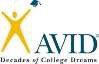 Topic:  Energy and Rates of Chemical ReactionsTopic:  Energy and Rates of Chemical ReactionsName:Cornell NotesObjective: Comparing endothermic and exothermicObjective: Comparing endothermic and exothermicClass/Period:Cornell Noteschemical reactions.chemical reactions.Date:Essential Question: How do we classify chemical reactions in terms of energy and what factors affect the rates of these reactions?Essential Question: How do we classify chemical reactions in terms of energy and what factors affect the rates of these reactions?Essential Question: How do we classify chemical reactions in terms of energy and what factors affect the rates of these reactions?Essential Question: How do we classify chemical reactions in terms of energy and what factors affect the rates of these reactions?Questions:Questions:Notes:Energy is 		when chemical bonds break in the reactant. Energy is 	when new chemical bonds form in the productAn Exothermic Reaction has occurred when:Energy is 	by the reaction.The energy of 	is greater than energy of 	.Examples: 		, 	, or 	are released.An Endothermic Reaction has occurred when:Energy is 	by the reaction.The energy of 	is greater than energy of 	.Examples: 		, 	, or 	.Energy is neither 	nor 	in chemical reactions.Activation energy is the 	of energy needed for substances to react.The rate of reaction is a measure of how 		the reaction takes place. An increase in temperature 	the reaction rate.An increase in concentration 	the reaction rate.An increase in the amount of exposed surface 	the reaction rate.A catalyst 	the reaction rate by lowering the 	. An inhibitor 		the rate of reaction.Notes:Energy is 		when chemical bonds break in the reactant. Energy is 	when new chemical bonds form in the productAn Exothermic Reaction has occurred when:Energy is 	by the reaction.The energy of 	is greater than energy of 	.Examples: 		, 	, or 	are released.An Endothermic Reaction has occurred when:Energy is 	by the reaction.The energy of 	is greater than energy of 	.Examples: 		, 	, or 	.Energy is neither 	nor 	in chemical reactions.Activation energy is the 	of energy needed for substances to react.The rate of reaction is a measure of how 		the reaction takes place. An increase in temperature 	the reaction rate.An increase in concentration 	the reaction rate.An increase in the amount of exposed surface 	the reaction rate.A catalyst 	the reaction rate by lowering the 	. An inhibitor 		the rate of reaction.In terms of energy, what happens in a chemical reaction?In terms of energy, what happens in a chemical reaction?Notes:Energy is 		when chemical bonds break in the reactant. Energy is 	when new chemical bonds form in the productAn Exothermic Reaction has occurred when:Energy is 	by the reaction.The energy of 	is greater than energy of 	.Examples: 		, 	, or 	are released.An Endothermic Reaction has occurred when:Energy is 	by the reaction.The energy of 	is greater than energy of 	.Examples: 		, 	, or 	.Energy is neither 	nor 	in chemical reactions.Activation energy is the 	of energy needed for substances to react.The rate of reaction is a measure of how 		the reaction takes place. An increase in temperature 	the reaction rate.An increase in concentration 	the reaction rate.An increase in the amount of exposed surface 	the reaction rate.A catalyst 	the reaction rate by lowering the 	. An inhibitor 		the rate of reaction.Notes:Energy is 		when chemical bonds break in the reactant. Energy is 	when new chemical bonds form in the productAn Exothermic Reaction has occurred when:Energy is 	by the reaction.The energy of 	is greater than energy of 	.Examples: 		, 	, or 	are released.An Endothermic Reaction has occurred when:Energy is 	by the reaction.The energy of 	is greater than energy of 	.Examples: 		, 	, or 	.Energy is neither 	nor 	in chemical reactions.Activation energy is the 	of energy needed for substances to react.The rate of reaction is a measure of how 		the reaction takes place. An increase in temperature 	the reaction rate.An increase in concentration 	the reaction rate.An increase in the amount of exposed surface 	the reaction rate.A catalyst 	the reaction rate by lowering the 	. An inhibitor 		the rate of reaction.Notes:Energy is 		when chemical bonds break in the reactant. Energy is 	when new chemical bonds form in the productAn Exothermic Reaction has occurred when:Energy is 	by the reaction.The energy of 	is greater than energy of 	.Examples: 		, 	, or 	are released.An Endothermic Reaction has occurred when:Energy is 	by the reaction.The energy of 	is greater than energy of 	.Examples: 		, 	, or 	.Energy is neither 	nor 	in chemical reactions.Activation energy is the 	of energy needed for substances to react.The rate of reaction is a measure of how 		the reaction takes place. An increase in temperature 	the reaction rate.An increase in concentration 	the reaction rate.An increase in the amount of exposed surface 	the reaction rate.A catalyst 	the reaction rate by lowering the 	. An inhibitor 		the rate of reaction.Notes:Energy is 		when chemical bonds break in the reactant. Energy is 	when new chemical bonds form in the productAn Exothermic Reaction has occurred when:Energy is 	by the reaction.The energy of 	is greater than energy of 	.Examples: 		, 	, or 	are released.An Endothermic Reaction has occurred when:Energy is 	by the reaction.The energy of 	is greater than energy of 	.Examples: 		, 	, or 	.Energy is neither 	nor 	in chemical reactions.Activation energy is the 	of energy needed for substances to react.The rate of reaction is a measure of how 		the reaction takes place. An increase in temperature 	the reaction rate.An increase in concentration 	the reaction rate.An increase in the amount of exposed surface 	the reaction rate.A catalyst 	the reaction rate by lowering the 	. An inhibitor 		the rate of reaction.What is an exothermicreaction?What is an exothermicreaction?Notes:Energy is 		when chemical bonds break in the reactant. Energy is 	when new chemical bonds form in the productAn Exothermic Reaction has occurred when:Energy is 	by the reaction.The energy of 	is greater than energy of 	.Examples: 		, 	, or 	are released.An Endothermic Reaction has occurred when:Energy is 	by the reaction.The energy of 	is greater than energy of 	.Examples: 		, 	, or 	.Energy is neither 	nor 	in chemical reactions.Activation energy is the 	of energy needed for substances to react.The rate of reaction is a measure of how 		the reaction takes place. An increase in temperature 	the reaction rate.An increase in concentration 	the reaction rate.An increase in the amount of exposed surface 	the reaction rate.A catalyst 	the reaction rate by lowering the 	. An inhibitor 		the rate of reaction.Notes:Energy is 		when chemical bonds break in the reactant. Energy is 	when new chemical bonds form in the productAn Exothermic Reaction has occurred when:Energy is 	by the reaction.The energy of 	is greater than energy of 	.Examples: 		, 	, or 	are released.An Endothermic Reaction has occurred when:Energy is 	by the reaction.The energy of 	is greater than energy of 	.Examples: 		, 	, or 	.Energy is neither 	nor 	in chemical reactions.Activation energy is the 	of energy needed for substances to react.The rate of reaction is a measure of how 		the reaction takes place. An increase in temperature 	the reaction rate.An increase in concentration 	the reaction rate.An increase in the amount of exposed surface 	the reaction rate.A catalyst 	the reaction rate by lowering the 	. An inhibitor 		the rate of reaction.Notes:Energy is 		when chemical bonds break in the reactant. Energy is 	when new chemical bonds form in the productAn Exothermic Reaction has occurred when:Energy is 	by the reaction.The energy of 	is greater than energy of 	.Examples: 		, 	, or 	are released.An Endothermic Reaction has occurred when:Energy is 	by the reaction.The energy of 	is greater than energy of 	.Examples: 		, 	, or 	.Energy is neither 	nor 	in chemical reactions.Activation energy is the 	of energy needed for substances to react.The rate of reaction is a measure of how 		the reaction takes place. An increase in temperature 	the reaction rate.An increase in concentration 	the reaction rate.An increase in the amount of exposed surface 	the reaction rate.A catalyst 	the reaction rate by lowering the 	. An inhibitor 		the rate of reaction.Notes:Energy is 		when chemical bonds break in the reactant. Energy is 	when new chemical bonds form in the productAn Exothermic Reaction has occurred when:Energy is 	by the reaction.The energy of 	is greater than energy of 	.Examples: 		, 	, or 	are released.An Endothermic Reaction has occurred when:Energy is 	by the reaction.The energy of 	is greater than energy of 	.Examples: 		, 	, or 	.Energy is neither 	nor 	in chemical reactions.Activation energy is the 	of energy needed for substances to react.The rate of reaction is a measure of how 		the reaction takes place. An increase in temperature 	the reaction rate.An increase in concentration 	the reaction rate.An increase in the amount of exposed surface 	the reaction rate.A catalyst 	the reaction rate by lowering the 	. An inhibitor 		the rate of reaction.Notes:Energy is 		when chemical bonds break in the reactant. Energy is 	when new chemical bonds form in the productAn Exothermic Reaction has occurred when:Energy is 	by the reaction.The energy of 	is greater than energy of 	.Examples: 		, 	, or 	are released.An Endothermic Reaction has occurred when:Energy is 	by the reaction.The energy of 	is greater than energy of 	.Examples: 		, 	, or 	.Energy is neither 	nor 	in chemical reactions.Activation energy is the 	of energy needed for substances to react.The rate of reaction is a measure of how 		the reaction takes place. An increase in temperature 	the reaction rate.An increase in concentration 	the reaction rate.An increase in the amount of exposed surface 	the reaction rate.A catalyst 	the reaction rate by lowering the 	. An inhibitor 		the rate of reaction.Notes:Energy is 		when chemical bonds break in the reactant. Energy is 	when new chemical bonds form in the productAn Exothermic Reaction has occurred when:Energy is 	by the reaction.The energy of 	is greater than energy of 	.Examples: 		, 	, or 	are released.An Endothermic Reaction has occurred when:Energy is 	by the reaction.The energy of 	is greater than energy of 	.Examples: 		, 	, or 	.Energy is neither 	nor 	in chemical reactions.Activation energy is the 	of energy needed for substances to react.The rate of reaction is a measure of how 		the reaction takes place. An increase in temperature 	the reaction rate.An increase in concentration 	the reaction rate.An increase in the amount of exposed surface 	the reaction rate.A catalyst 	the reaction rate by lowering the 	. An inhibitor 		the rate of reaction.Notes:Energy is 		when chemical bonds break in the reactant. Energy is 	when new chemical bonds form in the productAn Exothermic Reaction has occurred when:Energy is 	by the reaction.The energy of 	is greater than energy of 	.Examples: 		, 	, or 	are released.An Endothermic Reaction has occurred when:Energy is 	by the reaction.The energy of 	is greater than energy of 	.Examples: 		, 	, or 	.Energy is neither 	nor 	in chemical reactions.Activation energy is the 	of energy needed for substances to react.The rate of reaction is a measure of how 		the reaction takes place. An increase in temperature 	the reaction rate.An increase in concentration 	the reaction rate.An increase in the amount of exposed surface 	the reaction rate.A catalyst 	the reaction rate by lowering the 	. An inhibitor 		the rate of reaction.Notes:Energy is 		when chemical bonds break in the reactant. Energy is 	when new chemical bonds form in the productAn Exothermic Reaction has occurred when:Energy is 	by the reaction.The energy of 	is greater than energy of 	.Examples: 		, 	, or 	are released.An Endothermic Reaction has occurred when:Energy is 	by the reaction.The energy of 	is greater than energy of 	.Examples: 		, 	, or 	.Energy is neither 	nor 	in chemical reactions.Activation energy is the 	of energy needed for substances to react.The rate of reaction is a measure of how 		the reaction takes place. An increase in temperature 	the reaction rate.An increase in concentration 	the reaction rate.An increase in the amount of exposed surface 	the reaction rate.A catalyst 	the reaction rate by lowering the 	. An inhibitor 		the rate of reaction.What is an endothermicreaction?What is an endothermicreaction?Notes:Energy is 		when chemical bonds break in the reactant. Energy is 	when new chemical bonds form in the productAn Exothermic Reaction has occurred when:Energy is 	by the reaction.The energy of 	is greater than energy of 	.Examples: 		, 	, or 	are released.An Endothermic Reaction has occurred when:Energy is 	by the reaction.The energy of 	is greater than energy of 	.Examples: 		, 	, or 	.Energy is neither 	nor 	in chemical reactions.Activation energy is the 	of energy needed for substances to react.The rate of reaction is a measure of how 		the reaction takes place. An increase in temperature 	the reaction rate.An increase in concentration 	the reaction rate.An increase in the amount of exposed surface 	the reaction rate.A catalyst 	the reaction rate by lowering the 	. An inhibitor 		the rate of reaction.Notes:Energy is 		when chemical bonds break in the reactant. Energy is 	when new chemical bonds form in the productAn Exothermic Reaction has occurred when:Energy is 	by the reaction.The energy of 	is greater than energy of 	.Examples: 		, 	, or 	are released.An Endothermic Reaction has occurred when:Energy is 	by the reaction.The energy of 	is greater than energy of 	.Examples: 		, 	, or 	.Energy is neither 	nor 	in chemical reactions.Activation energy is the 	of energy needed for substances to react.The rate of reaction is a measure of how 		the reaction takes place. An increase in temperature 	the reaction rate.An increase in concentration 	the reaction rate.An increase in the amount of exposed surface 	the reaction rate.A catalyst 	the reaction rate by lowering the 	. An inhibitor 		the rate of reaction.Notes:Energy is 		when chemical bonds break in the reactant. Energy is 	when new chemical bonds form in the productAn Exothermic Reaction has occurred when:Energy is 	by the reaction.The energy of 	is greater than energy of 	.Examples: 		, 	, or 	are released.An Endothermic Reaction has occurred when:Energy is 	by the reaction.The energy of 	is greater than energy of 	.Examples: 		, 	, or 	.Energy is neither 	nor 	in chemical reactions.Activation energy is the 	of energy needed for substances to react.The rate of reaction is a measure of how 		the reaction takes place. An increase in temperature 	the reaction rate.An increase in concentration 	the reaction rate.An increase in the amount of exposed surface 	the reaction rate.A catalyst 	the reaction rate by lowering the 	. An inhibitor 		the rate of reaction.Notes:Energy is 		when chemical bonds break in the reactant. Energy is 	when new chemical bonds form in the productAn Exothermic Reaction has occurred when:Energy is 	by the reaction.The energy of 	is greater than energy of 	.Examples: 		, 	, or 	are released.An Endothermic Reaction has occurred when:Energy is 	by the reaction.The energy of 	is greater than energy of 	.Examples: 		, 	, or 	.Energy is neither 	nor 	in chemical reactions.Activation energy is the 	of energy needed for substances to react.The rate of reaction is a measure of how 		the reaction takes place. An increase in temperature 	the reaction rate.An increase in concentration 	the reaction rate.An increase in the amount of exposed surface 	the reaction rate.A catalyst 	the reaction rate by lowering the 	. An inhibitor 		the rate of reaction.What is the Law of Conservation of Energy?What is the Law of Conservation of Energy?Notes:Energy is 		when chemical bonds break in the reactant. Energy is 	when new chemical bonds form in the productAn Exothermic Reaction has occurred when:Energy is 	by the reaction.The energy of 	is greater than energy of 	.Examples: 		, 	, or 	are released.An Endothermic Reaction has occurred when:Energy is 	by the reaction.The energy of 	is greater than energy of 	.Examples: 		, 	, or 	.Energy is neither 	nor 	in chemical reactions.Activation energy is the 	of energy needed for substances to react.The rate of reaction is a measure of how 		the reaction takes place. An increase in temperature 	the reaction rate.An increase in concentration 	the reaction rate.An increase in the amount of exposed surface 	the reaction rate.A catalyst 	the reaction rate by lowering the 	. An inhibitor 		the rate of reaction.Notes:Energy is 		when chemical bonds break in the reactant. Energy is 	when new chemical bonds form in the productAn Exothermic Reaction has occurred when:Energy is 	by the reaction.The energy of 	is greater than energy of 	.Examples: 		, 	, or 	are released.An Endothermic Reaction has occurred when:Energy is 	by the reaction.The energy of 	is greater than energy of 	.Examples: 		, 	, or 	.Energy is neither 	nor 	in chemical reactions.Activation energy is the 	of energy needed for substances to react.The rate of reaction is a measure of how 		the reaction takes place. An increase in temperature 	the reaction rate.An increase in concentration 	the reaction rate.An increase in the amount of exposed surface 	the reaction rate.A catalyst 	the reaction rate by lowering the 	. An inhibitor 		the rate of reaction.Notes:Energy is 		when chemical bonds break in the reactant. Energy is 	when new chemical bonds form in the productAn Exothermic Reaction has occurred when:Energy is 	by the reaction.The energy of 	is greater than energy of 	.Examples: 		, 	, or 	are released.An Endothermic Reaction has occurred when:Energy is 	by the reaction.The energy of 	is greater than energy of 	.Examples: 		, 	, or 	.Energy is neither 	nor 	in chemical reactions.Activation energy is the 	of energy needed for substances to react.The rate of reaction is a measure of how 		the reaction takes place. An increase in temperature 	the reaction rate.An increase in concentration 	the reaction rate.An increase in the amount of exposed surface 	the reaction rate.A catalyst 	the reaction rate by lowering the 	. An inhibitor 		the rate of reaction.Notes:Energy is 		when chemical bonds break in the reactant. Energy is 	when new chemical bonds form in the productAn Exothermic Reaction has occurred when:Energy is 	by the reaction.The energy of 	is greater than energy of 	.Examples: 		, 	, or 	are released.An Endothermic Reaction has occurred when:Energy is 	by the reaction.The energy of 	is greater than energy of 	.Examples: 		, 	, or 	.Energy is neither 	nor 	in chemical reactions.Activation energy is the 	of energy needed for substances to react.The rate of reaction is a measure of how 		the reaction takes place. An increase in temperature 	the reaction rate.An increase in concentration 	the reaction rate.An increase in the amount of exposed surface 	the reaction rate.A catalyst 	the reaction rate by lowering the 	. An inhibitor 		the rate of reaction.What is activation energy?What is activation energy?Notes:Energy is 		when chemical bonds break in the reactant. Energy is 	when new chemical bonds form in the productAn Exothermic Reaction has occurred when:Energy is 	by the reaction.The energy of 	is greater than energy of 	.Examples: 		, 	, or 	are released.An Endothermic Reaction has occurred when:Energy is 	by the reaction.The energy of 	is greater than energy of 	.Examples: 		, 	, or 	.Energy is neither 	nor 	in chemical reactions.Activation energy is the 	of energy needed for substances to react.The rate of reaction is a measure of how 		the reaction takes place. An increase in temperature 	the reaction rate.An increase in concentration 	the reaction rate.An increase in the amount of exposed surface 	the reaction rate.A catalyst 	the reaction rate by lowering the 	. An inhibitor 		the rate of reaction.Notes:Energy is 		when chemical bonds break in the reactant. Energy is 	when new chemical bonds form in the productAn Exothermic Reaction has occurred when:Energy is 	by the reaction.The energy of 	is greater than energy of 	.Examples: 		, 	, or 	are released.An Endothermic Reaction has occurred when:Energy is 	by the reaction.The energy of 	is greater than energy of 	.Examples: 		, 	, or 	.Energy is neither 	nor 	in chemical reactions.Activation energy is the 	of energy needed for substances to react.The rate of reaction is a measure of how 		the reaction takes place. An increase in temperature 	the reaction rate.An increase in concentration 	the reaction rate.An increase in the amount of exposed surface 	the reaction rate.A catalyst 	the reaction rate by lowering the 	. An inhibitor 		the rate of reaction.Notes:Energy is 		when chemical bonds break in the reactant. Energy is 	when new chemical bonds form in the productAn Exothermic Reaction has occurred when:Energy is 	by the reaction.The energy of 	is greater than energy of 	.Examples: 		, 	, or 	are released.An Endothermic Reaction has occurred when:Energy is 	by the reaction.The energy of 	is greater than energy of 	.Examples: 		, 	, or 	.Energy is neither 	nor 	in chemical reactions.Activation energy is the 	of energy needed for substances to react.The rate of reaction is a measure of how 		the reaction takes place. An increase in temperature 	the reaction rate.An increase in concentration 	the reaction rate.An increase in the amount of exposed surface 	the reaction rate.A catalyst 	the reaction rate by lowering the 	. An inhibitor 		the rate of reaction.Notes:Energy is 		when chemical bonds break in the reactant. Energy is 	when new chemical bonds form in the productAn Exothermic Reaction has occurred when:Energy is 	by the reaction.The energy of 	is greater than energy of 	.Examples: 		, 	, or 	are released.An Endothermic Reaction has occurred when:Energy is 	by the reaction.The energy of 	is greater than energy of 	.Examples: 		, 	, or 	.Energy is neither 	nor 	in chemical reactions.Activation energy is the 	of energy needed for substances to react.The rate of reaction is a measure of how 		the reaction takes place. An increase in temperature 	the reaction rate.An increase in concentration 	the reaction rate.An increase in the amount of exposed surface 	the reaction rate.A catalyst 	the reaction rate by lowering the 	. An inhibitor 		the rate of reaction.What is the rate of reaction and what can affect this?What is the rate of reaction and what can affect this?Notes:Energy is 		when chemical bonds break in the reactant. Energy is 	when new chemical bonds form in the productAn Exothermic Reaction has occurred when:Energy is 	by the reaction.The energy of 	is greater than energy of 	.Examples: 		, 	, or 	are released.An Endothermic Reaction has occurred when:Energy is 	by the reaction.The energy of 	is greater than energy of 	.Examples: 		, 	, or 	.Energy is neither 	nor 	in chemical reactions.Activation energy is the 	of energy needed for substances to react.The rate of reaction is a measure of how 		the reaction takes place. An increase in temperature 	the reaction rate.An increase in concentration 	the reaction rate.An increase in the amount of exposed surface 	the reaction rate.A catalyst 	the reaction rate by lowering the 	. An inhibitor 		the rate of reaction.Notes:Energy is 		when chemical bonds break in the reactant. Energy is 	when new chemical bonds form in the productAn Exothermic Reaction has occurred when:Energy is 	by the reaction.The energy of 	is greater than energy of 	.Examples: 		, 	, or 	are released.An Endothermic Reaction has occurred when:Energy is 	by the reaction.The energy of 	is greater than energy of 	.Examples: 		, 	, or 	.Energy is neither 	nor 	in chemical reactions.Activation energy is the 	of energy needed for substances to react.The rate of reaction is a measure of how 		the reaction takes place. An increase in temperature 	the reaction rate.An increase in concentration 	the reaction rate.An increase in the amount of exposed surface 	the reaction rate.A catalyst 	the reaction rate by lowering the 	. An inhibitor 		the rate of reaction.Notes:Energy is 		when chemical bonds break in the reactant. Energy is 	when new chemical bonds form in the productAn Exothermic Reaction has occurred when:Energy is 	by the reaction.The energy of 	is greater than energy of 	.Examples: 		, 	, or 	are released.An Endothermic Reaction has occurred when:Energy is 	by the reaction.The energy of 	is greater than energy of 	.Examples: 		, 	, or 	.Energy is neither 	nor 	in chemical reactions.Activation energy is the 	of energy needed for substances to react.The rate of reaction is a measure of how 		the reaction takes place. An increase in temperature 	the reaction rate.An increase in concentration 	the reaction rate.An increase in the amount of exposed surface 	the reaction rate.A catalyst 	the reaction rate by lowering the 	. An inhibitor 		the rate of reaction.Notes:Energy is 		when chemical bonds break in the reactant. Energy is 	when new chemical bonds form in the productAn Exothermic Reaction has occurred when:Energy is 	by the reaction.The energy of 	is greater than energy of 	.Examples: 		, 	, or 	are released.An Endothermic Reaction has occurred when:Energy is 	by the reaction.The energy of 	is greater than energy of 	.Examples: 		, 	, or 	.Energy is neither 	nor 	in chemical reactions.Activation energy is the 	of energy needed for substances to react.The rate of reaction is a measure of how 		the reaction takes place. An increase in temperature 	the reaction rate.An increase in concentration 	the reaction rate.An increase in the amount of exposed surface 	the reaction rate.A catalyst 	the reaction rate by lowering the 	. An inhibitor 		the rate of reaction.Notes:Energy is 		when chemical bonds break in the reactant. Energy is 	when new chemical bonds form in the productAn Exothermic Reaction has occurred when:Energy is 	by the reaction.The energy of 	is greater than energy of 	.Examples: 		, 	, or 	are released.An Endothermic Reaction has occurred when:Energy is 	by the reaction.The energy of 	is greater than energy of 	.Examples: 		, 	, or 	.Energy is neither 	nor 	in chemical reactions.Activation energy is the 	of energy needed for substances to react.The rate of reaction is a measure of how 		the reaction takes place. An increase in temperature 	the reaction rate.An increase in concentration 	the reaction rate.An increase in the amount of exposed surface 	the reaction rate.A catalyst 	the reaction rate by lowering the 	. An inhibitor 		the rate of reaction.Notes:Energy is 		when chemical bonds break in the reactant. Energy is 	when new chemical bonds form in the productAn Exothermic Reaction has occurred when:Energy is 	by the reaction.The energy of 	is greater than energy of 	.Examples: 		, 	, or 	are released.An Endothermic Reaction has occurred when:Energy is 	by the reaction.The energy of 	is greater than energy of 	.Examples: 		, 	, or 	.Energy is neither 	nor 	in chemical reactions.Activation energy is the 	of energy needed for substances to react.The rate of reaction is a measure of how 		the reaction takes place. An increase in temperature 	the reaction rate.An increase in concentration 	the reaction rate.An increase in the amount of exposed surface 	the reaction rate.A catalyst 	the reaction rate by lowering the 	. An inhibitor 		the rate of reaction.Summary:Summary:Summary:Summary:Name  ------------- Class	pate  ------­Chapter 8Using Science Skills: Classifying chemical reactions1.	Physical Property:  	A. The change of state from a solid to a gas.2.	Density:  	B. Vaporization that occurs throughout the liquid.3.	Matter:  	C. Vaporization that occurs at the surface of a liquid below it’s boiling point.4.	Volume: 	D. Change of state from a liquid to a solid.5.	Mass:  	E. Change of state from a solid to a liquid.6.	Change of State:  	F. State of matter that takes the shape of the container it is in.7.	Melting Point:  	G. State of matter that does not have a definite shape or volume.8.	Boiling Point:  	H.   mass per volume9.	Vaporization:  	I.	the ability to dissolve in another substance.10.	Boiling:  	J.	The temperature at which a substance changes from a solid to a liquid.11.	Melting:  	K. The state of matter that has a definite shape and volume.12.	Evaporation:  	L. Property of matter that can be observed or measured without changing the identity of matter.13.	Solubility:  	K. Property of matter that occurs when one or more substances are changed into entirely new substance.14.	Condensation:  	L. The part of the experiment that you change.15.	Sublimation:  	M. The part of the experiment that is the results or outcome.16.	Independent Variable:  	N. The amount of matter that something is made.17.	Dependent Variable:  	O. The amount of space that something occupies.18.	Liquid:  	P.   Anything that has volume and mass.19.	Solid:  	Q. The change of state from a gas to a liquid.20.	Gas:  	R.	Change of state from a liquid to gas21.	Chemical Property:  	S. The temperature at which a substance goes from a liquid to a gas.22.	Freezing:  	T. The conversion of a substance from one physical form to another.MaterialDensity (g/cm3)Water1.0Aluminum2.7Iron7.9Silver10.5Gold19.3Element NameElement Symbol# of Protons# Neutrons#ElectronsCalciumCa20Na1211Ag4747ElementAtomic NumberAtomic MassProtonsNeutronsElectronsNBrKrVAgGeCuZnCaKType of MatterDefinitionSample DrawingSymbol or FormulaELEMENTA pure substance made up of only one kind of atom that cannot be broken down into simpler substances.ATOMThe smallest particle of an element that still keeps the properties of that elementMOLECULEThe smallest particle of a substance that has all the properties of that substance; made of of 2 or more atoms that are chemically bondedCOMPOUNDA substance made up of 2 or more different elements whose atoms are chemically bonded.ElementBohr ModelValence ElectronsCarbonChlorineHydrogenPhosphorusOxygenSulfurNitrogenSodiumChlorineBerylliumFluorineLithiumOxygenPhosphorusCaCl2MgOCO2HClH2OKIK2ONO2NaFFeCl3CH4P2O5SO3N2O3LiBrNaClElementValence ElectronsFluorineLithiumPhosphorusCalciumNitrogenIronArgonPotassiumHeliumMagnesiumCarbonOxygen 	 16.a. 1 L = 1dm3b.  1L = 1 cm3 	 17.a.  1mL = 1 cm3b.  1cm3 = 1 L 	 18.a. ·0°c = -273 Kb. 0 K = '--273°C 	 19.a. 1 kg = 100 gb.  1,000 g = 1kg 	 20.a. 400 cm = 4.0 mb. 400 cm = 0.40 m 	 21.a. 1dm = 10 mb. 1 dm = 0.10 m 	 22.a. 100°C = 373 Kb. 373 K = 10°C